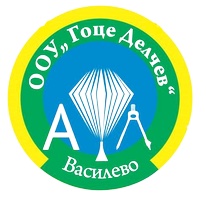 РАЗВОЈНА ПРОГРАМА ЗА РАБОТА НА ОСНОВНОТО УЧИЛИШТЕ                            ООУ “Гоце  Делчев” – Василево                                                                                     за период од 2023  до 2027 година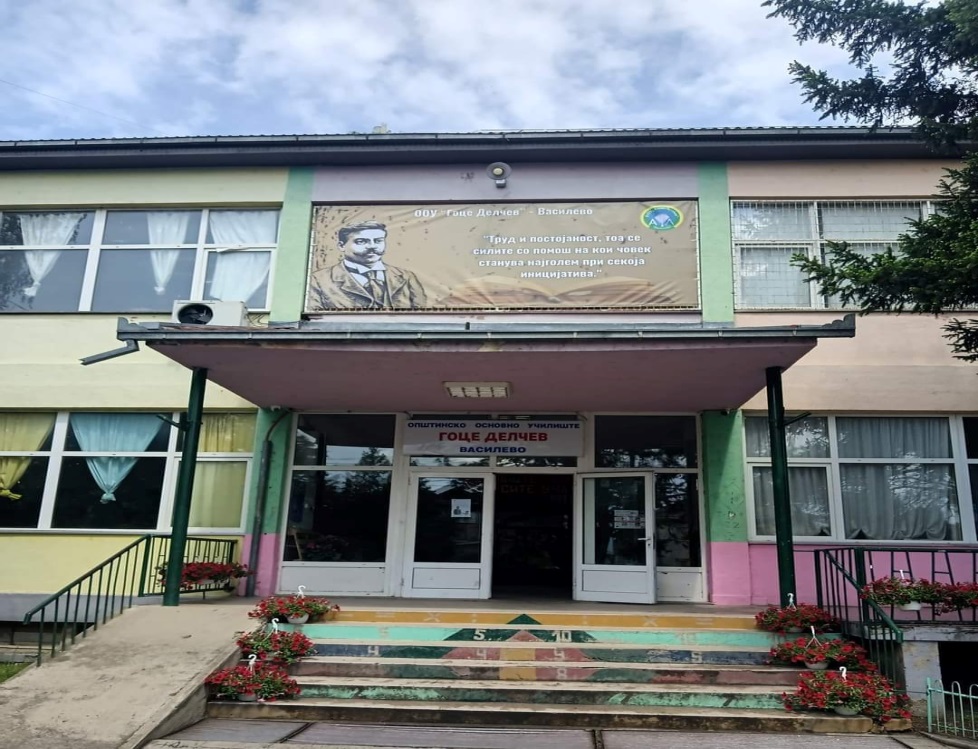 ДатумЈули,2023 годинаПреамбулаВрз основа на член 49 став 1,2 и 6 од Законот за осново образование („Службен весник на Република Северна Македонија“, бр.161/19), и Правилнк за формата и содржината на развојната и годишната програма за работата на основното училиште,   директорот на ООУ „ Гоце Делчев “- Василево  предложи Развојна програма за работа на училиштето, до Училишниот одбор, по претходно добиено позитивно мислење од Наставничкиот совет и Советот на родители. По разгледување на предлогот Училишниот одбор  на одржаната седница на ден  04.07.2023 година ООУ „ Гоце Делчев “- Василево    ја  усвои Развојната  програма за работа на училиштето за периодот од 2023-2027 година.СодржинаВоведПодатоци за основното училиштеИдентификациони податоци за училиштетоИсторијат на основното училиштеСпецифики кои го карактеризираат училиштето во однос на другите училиштаПреглед на постоечките ресурси со кои располага основното училиштеБрој на вработени и стручен профил (човечки ресурси) и стручна подготовка Работен стаж на вработенитеПросторОпрема и наставни средстваМатеријално-финансиско работење на училиштеПодрачје на работа на основното училиште, наставен план и наставна програмаЕвалуација на работата на основното училиште во претходните четири годиниСамоевалуација на основното училиште (интерна)Интегрална евалуација на основното училиште (екстерна)Фактори кои влијаат на развојот на основното училиште (SWOT анализа)Мисија и визија на основното училиштеСтратешки цели и приоритетни подрачја за развој на основното училиште во четиригодишниот период Соработка на основното училиште со родителите/старателитеСоработка на основното училиште со општината, институциите од областа на образованието,НВО итн.Следење на имплрментацијата на Развојната програма за работа на основното училиштеЕвалуација на Развојната програма за работа на основното училиштеЗаклучок      13.Комисија за изработка на Развојна програма за работа на основното              Училиште       14.Користена литератураВовед            Развојната програма на  ООУ „ Гоце Делчев “- Василево е документ кој помага во управувањето и организацијата на училиштето. Овој документ треба да се сфати како алатка која помага во унапредувањето на квалитетот на воспитно – образовниот процес. Треба да се има во предвид дека развојното планирање е континуиран творечки процес кој произлегува од самоевалуацијата и се однесува на постојано истражување и препознавање на реалните (вистинските) потреби на училиштето, како и во осмислување на начини како тие потреби да се задоволат. Освен тоа нашето училиште во развојното планирање самото е иницијатор и креатор на сопствените промени. Развојот на училиштето се одвива на релација помеѓу сегашната состојба и проекцијата на посакуваните идеали. Јасно е дека развојниот план не е конечен и како таков, постојано е подлежен на мониторинг и по воочена потреба тој може да се доработува и преработува.  Развојната програма  опсежен стратешки документ, со широк обем, што дава преглед на тековните, квалификационните и сите наставни процеси во период на планирани промени во етапи во еден сектор. Во овој случај  е  целокупна промена на  развој во воспитно- образовниот процес во основното училиште “ООУ Гоце Делчев”. Постои можност  за промена, реконструкција на училишната зграда. Нашата  цел е квалитетно образование кое е подготвено да се реконструира, да трпи промени во насока на барањата и задоволување на потребите на модерното општество во денешното живеење.            Развојната програма  ги потенцира потребите на образовната институција и ја одредува нејзината насока на етапно  развивање . Исклучување на веќе непродуктивните  акциски планови и вметнување на сосема нови кои се продукт од новита концепција , новите промени во  наставните планови и програми. Вклучувајќи  инклузија во образованието, новите техники и методи.   Потребата од лични асистенти . Наједноставно ќе се направи сеопфатност во развојот  на наставните процеси во “ООУ. Гоце Делчев “- ВасилевоКако цели во развојната програма се обидовме да ги вградиме:   1. Унапредување и осовременување на условите на реализација на наставата. 2. Развивање и унапредување на компетенциите и потенцијалите кај учениците.  3. Развивање самодоверба и свест кај ученикот за сопствената индивидуалност и одговорност за своите постапки. 4. Воспитување за почитување на различностите, ( прилагодување на материјали, услови и активности на индивидуалните потреби  на учениците со посебни образовни потреби) соработка, почитување на основните човекови слободи и права.  4. Подготвување на ученикот за одговорен живот во слободно, граѓанско и демократско општество. 5. Развивање на способности и вештини за истражување, експериментирање и решавање на проблеми.  6 Стекнување општи и применливи знаења и вештини што се потребни во секојдневниот живот или за натамошно образование. 7. Унапредување на здравиот начин на живеење и воспитување за преземање одговорност за сопственото здравје и за заштита на животната средина. 8. Промовирање на креативноста, индивидуалниот развој и личноста на учениците. 9. Подигање на квалитетот на воспитно-образовниот процес кој ќе потикнува и развива креативно и критичко размислување. 10. Унапредување  на професионалниот развој на вработените кој ќе ги следи современите текови на животот и технолошкиот развој.11. Градење на взаемна почит, доверба, позитивна клима и средина за учење. 12. Унапредување на формите на соработка со родителите и локалната средина.Развојната програма на училиштето изготвена е врз основа на: Законот за основно образование, Законот за наставници и стручни соработници во основните и средните училишта, Законот за работни односи, Наставни планови и програми,  Концепцијата за деветгодишно основно воспитание и образование,  Концепцијата за инклузивно образование. Годишни програми за работа на училиштето, Годишни извештаи за работата на училиштето и Самоевалуација на училиштето за период                             година.1.Податоци за основното училиштеИдентификациони податоци за основното училиште1.2.Историјат на основното училиштеОпштинското основно училиште Гоце Делчев - Василево е изградено во 1957 година.  Во учебната 1959/1960 година е основано и започнува со работа. Во далечната 1966 година истото е надоградено со додатен нов дел од училишна зграда. За подоцна во оваа учебна година да се вклучат учениците од  V, VI и VII одд. кои дотогаш посетуваа настава во с. Ангелци. 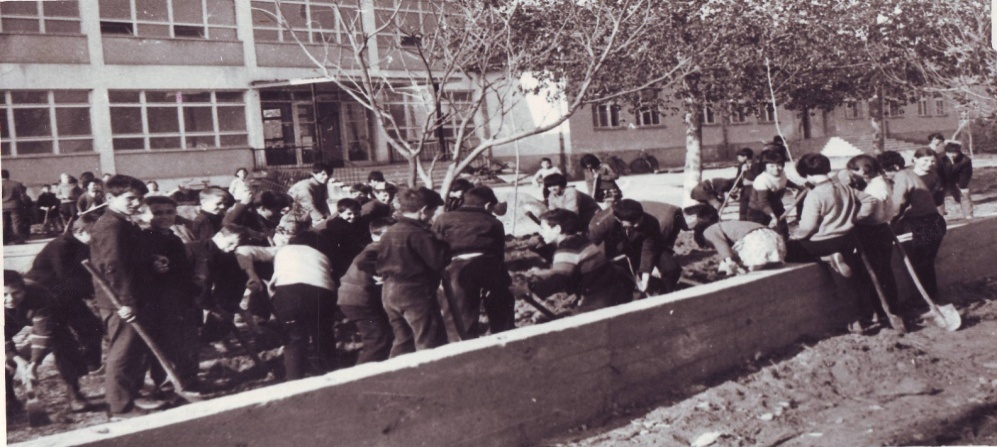 Во наредната учебна година 1960/61 година, наставата се изведувала и за учениците од осмите одделенија  и така е создадено полни централно основно училиште.Наставата се изведува на македонски јазик и на кирилично писмо. Од учебната  2005/2006 год. ООУ,,Гоце Делчев” егзистира како основно училиште со 11 ПУ од кои едно училиште во населеното место Нова Маала е полно основно.Односно се оделува да работи  како посебно самостојно основно училиште.Со одлука на Советот на општината Василево и решение за  верификација на Министерството бр 11-7011/2    училиштето во Нова Маала добива статус на самостојно правно лице ООУ Атанас Нивичански с. Нова Маала. Од тогаш па до ден денeс општинското основно училиште Гоце Делчев егзистира во населеното место Василево на оддалеченост од 5 км северно од Струмица.  Непосредно од магистралниот пат Струмица – Радовиш. Во склоп на матичното ООУ „ Гоце Делчев “- Василево  работат и егзистираат  истоимените подрачни  училишта во населените места во Ангелци, Владевци, Сушево, Радичево, Дукатино, Едрениково, Седларци.1.3.Специфики кои го карактеризираат основното училиште во однос на другите основни училиштаМатичното чилиштето е опремено со 14 училници и два кабинети (информатика и техничко образование) училишна библиотека, спортска сала и спортско игралиште.  Потребата  ја задоволуваат за работа и останатите седум подрачни училишта кои ги спомнавме погоре. Училиштето секоја година со своите ученици  редовно учествува и остварува успеси на натпревари, конкурси и манифестации. Во текот на годините освојувани се и високи државни места. Наставниците и стручните соработници постојано учествуваат во голем број проекти, иницијативи и работни групи на државно ниво, каде се признаени како професионалци и даваат придонес во свое и во името на училиштето. Училиштето во последниве години учествувало и учествува во следниве натпревари: - Литературен конкурс  во ООУ ,,Борис Tрајковски’’- втoра и трета награда.- Општински натпревар по англиски јазик одржан во ООУ ,,Владо Катранџиев’’- Ѓевгелија, каде што учениците се вратија со прва и втора награда и се пласираа на регионален натпревар. Истите ученици на регионалниот натпревар се вратија со прва, втора и трета награда.- На литературни конкурси кои ги организира училиштето едниот по повод ,,Светски ден на здравјето” и другиот по повод патрониот празник на училиштето ,,Јас Гоце’’ учениците се зкитија со голем број на награди.- Големи успеси постигнаа учениците кои беа на регионален натпревар по биологија  каде се здобија со прва и втора награда и се пласираа на државен натпревар. А меѓу нив и  пет ученици која се пласираа на третото место. Истите се пласираа  на државен натпревар.- Природни науки на регионален натпревар, прва награда и ученичката се пласираше на државен натпревар. Како и уште двајца ученика кои се здобија со втора и трета награда и се пласираа за државен натпревар.- Успесите продолжуваат, подготвени да одговориме на секој предизвик во полето на образованието. Музичкиот Оркестар на два натпревари се врат со прва награда. И се пласираше на државен натпревар.- На општински натпревар ,,Млади библиотекари”  ученикот се пласира на државен натпревар.-  Меѓуопштински натпревар одбојка, учениците се пласираа на првото место.  - Меѓуопштински натпревар во ФУТСАЛ за шесто и седмо одделение  во машка конкуренција учениците се пласираа на четвртото место. И уште многу многу успеси ...Во училиштето се реализираат воннаставни активности од спортот,музиката,драмски и театарски настани, литературни и книжевни настани, екскурзии и туристички посети,компјутерски и технолошки програми и курсеви.Училиштето е вклучено во следните проекти:Истражување на историски културни знаменитости во општината.Изработка на болгови или видео матрејали за подобрување на животната средина во заедницата,Организирање на кампања за донирање книги и уреди за учење за ученици во заедниците во недостиг,Организирање на здравствени денови во училиштето, вклучувајќи здравствени проверки, совети за здрав живот и физички активности,Организирање претстави, фестивали или концерти за забава и забава на учениците, како и за прибирање на средства за благотворни цели,Проектите не само што ни овозможува на нам учениците да бидеме активни во својата заедница и да ја подобруваме, туку и да го развиваме својот тимски дух, кративност и организациски вештини.2.Преглед на постоечките ресурси со кои располага основното училиште2.1 Број на вработени и стручен профил (човечки ресурси) и стручна подготовка2.2. Работен стаж на вработените2.3.Простор(бројот на редови може да се менува согласно просторните услови, односно просториите со кои располага основното училиште)2.4. Опрема и наставни средства согласно „Нормативот и стандарди за простор, опрема и наставни средства“(Во овој дел се наведуваат материјално-техничките ресурси што ги поседува основното училиште, како и потребата од опремување на просториите (на пр. со информатичко технолошка и мултимедијална опрема, музички инструменти, книги и учебници за училишната библиотека, спортски реквизити, средства, материјали и играчки за училниците за одделенска настава и сл.  Се пополнува наративно и бројчано).2.5.Материјално-финансиско работење на училиште                  Училиштето навремено ги идентификува потребите од материјалнотехнички средства и континуирано ги планира и обезбедува. Потребите од нагледни средства се согледуваат преку барањата на стручните активи, аистите се планираат во развојната програма на училиштето.    Од пописната листа се согледува моменталната состојба наматеријално/техничките потреби и средства на училиштето. Опременоста сонаставни средства и помагала придонесува за зголемување на активноста научениците, подигање на квалитетот на наставата и реализирање нанаставните програми.         Училиштето во текот на годината изготвува финансиски план за своите сметки според кој однапред се планираат средствата за потребите на училиштето. Училиштето навремено ги планира и обезбедува материјално-финансиските средства преку наменската сметка 903 и соодвената сметка 787.Тука се и постоечките капитални средства, опрема, други материјални средства, компјутерска опрема и ситен инвентар.Училиштето има воспоставено соработка со Локалната самоуправа и заедница во однос на подобрување на инфраструктурата. Во изминатиот период во училиштето е направена значителна промена  во доуредување и оплеменување на училишниот двор, .Континуирано се следи состојбата на објектите и се обезбедуваат средства за нивно  одржување. Инфраструктурата на училиштето ги задоволува потребите, но континуирано се работи на обезбедување на подобри услови за работа и за одржување. Училишниот Одбор е запознаен со планирањето и реализацијата на средствата од сопствената сметка на училиштето. Раководниот кадар има разбирање за механизмите што може да ги користи за стекнување на дополнителни финансиски средства и тој го следи наменското трошење на овие средства. Во училиштето има Комисија за јавни набавки која ги познава и работи според сите прописи и правила поврзани со реализацијата на јавните набавки. Целиот буџет се користи наменски и за конструктивни цели кои се насочени кон подобрување на квалитетот на наставата, учењето и развојот на училиштето во целина, како и за подобрување на условите за работа и нормално одвивање на образовниот процес.Дел од средствата се планирани за одржување на хигиената на училиштетоПланот за јавни набавки се остварува доколку има потреба преку постапки утврдени со Законот за јавни набавки. Се применуваат Правилници и Законотза финансиско работење на училиштето како и тендерски постапки.Училиштето навремено ги информира органите и телата во училиштето за Финансискиот план за секоја учебна година.      Напомена: Финансискиот план се изготвува согласно предвидени состојби за нормално функционирање на училиштето, истиот може да претрпи измени доколку одреден простор на училиштето нема да може да се издава поради специфични околности.3.Подрачје на работа на основното училиште , наставен план и наставна програма         ООУ  "Гоце Делчев", Василево – општина Василево е општинско основно училиште во кое се реализира наставниот план и наставни програми за деветгодишно образование, согласно Законот за основно образование и ппланот и програмата изготвен од Биро за развој на образованието како и новата концепција      Законска поставеност на основното образование Основното образование во Република Северна Македонија, засега, е првиот задолжителен степен на образование што ги опфаќа учениците на возраст од 6 години, до 14 години и 5 месеци, односно 15 години, и е организирано во три периода, и тоа: од I до III одделение, од IV до VI одделение и од VII до IX одделение. Воспитно-образовниот процес и дејноста на основното образование се уредуваат со Законот за основно образование. Актуелниот Закон за основно образование го утврдува правото на образование на секое дете и ги утврдува начелата врз основа на кои се развива основното образование: најдобар интерес и целосен развој на ученикот; еднаквост, достапност, пристапност и инклузивност; општообразовен карактер на основното образование; обезбедување квалитетно образование и меѓународна споредливост на знаењата на учениците; активно учество на учениците во животот на училиштето и заедницата; подготвување на ученикот за доживотно учење; прифаќање на различностите, мултикултурализам и интеркултурализам; грижа за физичката безбедност и здравје; автономност, компетентност и одговорност и партнерство помеѓу училиштето, родителите, односно старателите и единиците на локалната самоуправа. Законот ја нагласува заштитата од дискриминација и промоцијата на еднаквост, како и инклузивниот карактер на основното образование. Со Законот се уредуваат и организацијата и работата на основните училишта, организацијата, планирањето и реализирањето на воспитно-образовната работа, правата и обврските на учениците, обезбедувањето и оценувањето на квалитетот на воспитно-образовната работа. Со одделни подзаконски акти (правилници, упатства, програми) се уредуваат различни аспекти и сегменти на воспитно-образовниот процес во основното образование. Од учебната 2019/20 година во прво одделение, часот по Физичко и здравствено образование, покрај одд. раководител , се реализира заедно и со предметен наставник по ФЗО (тандем настава). Во почетокот на 2020 година во светот настана здравствената криза со Ковид 19, односно беше прогласена пандемија во светот, што изврши големо влјание и врз системите за образование и обука во Европа и светот. Тоа ја истакна потребата од унапредување на дигиталното образование и негово третирање како клучна стратешка цел за висококвалитетно учење и учење во дигиталното време. Како што ќе се надминува фазата на вонредна состојба наметната од избувнувањето на пандемијата, така ќе расте потребата од развивање стратешки и долгорочен пристап кон дигиталното образование и обука. Во Р.С.Македонија учебната 2019/20 година заврши како настава од далечина, а исто така и во учебната 2020/21 г. стартуваше како настава со физичко присуство (за учениците од 1-3 одд. ) и настава од далечина (за учениците од 4-9 одд).     Новата концепција за основно образование започна да се применува од учебната 2021/22 година во прво и четврто одделение, за да во наредната учебна година се продолжи и во второ и петто одделение.  Преглед на бројната состојба на учениците на крајот на учебната година  ( Последните четири учебни години)        4. Евалуација  на работата на основното училиште во предходните четири години   4.1 Самоевалуација на основното училиштеПоследната самоевалуација на училиштето е спроведена за  период 2020-2022 година. Самоевалуацијата ја спроведуваше Училишна комисија, која по предлог на директорот, беше формирана од Училишниот одбор. При изработката на самоевалуацијата, Училишната комисија имаше успешна соработка со седум тимови од одделенски наставници и предметни наставници формирани според седумте подрачја. Тимовите имаа свои координатори, редовно се состануваа и работеа на своите подрачја. Училишната комисија и тимовите во текот на изработката на самоевалуацијата ги побараа и ги имаа на увид сите потребни документи и евиденцијата во училиштето. За секое подрачје, тимовите детално ги обработуваа своите подрачје, изнесуваа слаби и јаки страни, вршеа анализа на резултатите и планираа идни активности што ќе бидат спроведени. Во следната табела се внесени резултатите од последната извршена самоевалуација на работата на основното училиште по подрачја што се внесени во документот „Самоевалуација, 2020-22година“.4.2 Интегрална евалуација на основното училиште        Во следната табела се внесено спгледувања од Државниот просветен инспекторат од последната интегрална евалвација на училштето што е реализирана  19.20.21 и 22.03.2019 година5.Фактори кои влијаат на развојот на основното училиште (SWOT анализа)6.Мисија и визија на основното училиштеМисијаНие сме инспиративно и инклузивно училиште коe ги поддржува и негува интересите, потребите и потенцијалите на секој ученик. Ние сме посветени на поддршка и стимулација на интелектуалниот, емоционалниот и физичкиот развој на нашите ученици. Нашата цел е да ги обезбедиме учениците со високо квалитетно образование, кое ќе ги подготви да бидат самостојни, креативни и ученици кои  критички ќе размислуваат во иднина.ВизијаНие сме современо, динамична и иновативна училиште кое ги интегрира најновите образовни технологии, методи и пристапи во согласност со современите потреби и предизвици. Нашата визија е да бидеме предводници во образованието, креирајќи стимулативна и инклузивна училишна средина која ги негува талентите, развива креативност и иновативност и ги поддржува силните страни на секој ученик.Мото"Растеме и учиме заедно, во поддршка на секое дете."7.Стратешки цели и приоритетни подрачја  за развој на основното училиште во четиригодишниот период 8.Соработка на основното училиште со родителите/старателитеВо соработка со директорот,педагогот и психологот, во следниот период се планира да продолжи соработката со Советот на родители во сите сегменти на воспитно образовниот процес,советот ке партиципира во давање идеи ,предлози во училишната заедница и училишниот одбор.Се планира да се организираат едукативни работилници за родители ,за одредени активности кои се реализираат во нашето училиште . Родителите имаат можност да дадат свој придонес во насоката на унапредувањето на воспитно-образовната работа во училиштето,така што заедно со наставниците ке учествуваат во разни организирани работилници,работни акции забави за учениците, приредби и други манифестации.Целта е да се зајакне врската помеѓу родител-ученик-наставник.      Советот на родители е орган на училиштето составен од по еден член од секоја паралелка,во училиштето.советот има задача преку своите делегати да ја следи и унапредува работата во училиштетода води грижа за потребите на учениците ,пред се за постигнување на подобри резултати во учењето правилно користење на на нивното слободно време нивната оптовареност,соработува со наставниците ,дава помош за обезбедување на подобри услови за работа на училиштето и дава мислење за остварување на воспитно-образовната работа во училиштето.Советот на родители го сочинуваат вкупно 54 члена. Од овие членови имаме претседател,и заменик претседател,и три членови во училишниот одбор кои сите заедно со остварување на заеднички средби со родителите придонесуваме подобрување за иднината на учениците и училиштето.9.Соработка на основното училиште со општината, институциите од областа на образованието,НВО итн.Училиштето во наредниот период ќе продожи со унапредување на процесот на соработка со Општината како основач и со различните институции од локалната заедница и пошироко. Како и до сега, сите можности што ги нуди локалната заедница ќе се искористуваат во функција на квалитетна и успешна реализација на наставата и воннаставните активности:✓ Во делот на придонес за осовременување на наставната пракса:• Активности: Учество на Општината во збогатување на фондот на нагледни средства, дидактички материјали и техничка опрема; Учество на Општината со финансиска поддршка во професионалниот развој на наставниот кадар; Соработка со други институции, пред сѐ општествено ангажирани фирми, подготвени да дадат донации или спонзорства за збогатување на фондот на нагледни средства, дидактички материјали, техничка опрема,стручна литература за ученици и наставници; Соработка со институции од областа на културата, науката, образованието, економијата и др. во организација на посети и набљудувања на локации надвор од училиштето, како и за организација на предавања, дебати, стручни презентации и сл.; Соработка со Филолошкиот факултет и Педагошкиот факултет; Соработка со медиумите за промоција на ученичките постигнувања.• Носители на активностите ќе бидат соодветните стручни активи, во соработка со родители и надворешни соработници, кои ќе го организираат делувањето согласно изготвените планови за работа.• Индикатори на успех: пишана документација (извештаи,чек-листи,анкети листи за проценка и сл.), фото и видео документација.✓ Во делот на придонес за успешна реализација на воннаставните активности (секции, еднократни работилници, манифестации, хуманитарни акции, еколошки акции, проекти, професионално информирање, грижа за здравјето, излети и екскурзии):• Активности: Соработка со Општината и институции од локалната заедница и пошироко за логистичка поддршка и помош во организацијата на воннаставните активности; Директно учество на надворешни лица, претставници на соодветни институции, во реализацијата на конкретни содржини во доменот на нивната стручност-професија; Соработка со училишта од Општината и пошироко во реализација на проектни активности; Унапредување на успешната долгогодишна соработка со Црвен крст; со Пакомак; Соработката со медиумите, пред сѐ со редакциите на образовните програми и програмите за деца и млади за промовирање на ученичките постигнувања.• Носители на активностите: Ќе бидат формирани тимови од наставници, родители и ученици, кои ќе го организираат делувањето согласно изготвените планови за работа.• Индикатори на успех: Пишана документација (извештаи,чек-листи,анкети, листи за проценка и сл.), фото и видео документација.✓ Во делот на заеднички придонес за подобрување на условите за работа и престој на учениците:• Активности: учество на претставници од Општината во работата на формираните тимови за реализација на плановите за обновување на училишната инфраструктура (реновирање на тоалети, систем за греење, фискултурна сала, ограда, создавање на забавно-рекреативно катче,сензорна соба); Соработка со други институции, пред сѐ општествено ангажирани фирми, подготвени да дадат донации или спонзорства за реализација на конкретни активности или непосреден придонес на поединци во реализација на активности, согласно нивната стручност,афинитети или поседување на соодветни вештини или занаети.• Носители на активностите: Ќе бидат формирани тимови од наставници, родители и ученици, кои ќе го организираат делувањето согласно изготвените планови за работа.• Индикатори на успех: Пишана документација (извештаи,чек-листи,анкети, листи за проценка и сл.), фото и видео документација.10.Следење на имплрментацијата на Развојната програма за работа на основното училиште• Со одлука на Наставничкиот совет ќе бидат формирани тричлени комисии за следење на реализацијата на активностите предвидени со Развојната програма.• За реализацијата на секоја конретна цел дефинирана во Развојната програма ќе биде одговорна една од формираните комисии.• Секоја комисија ќе изготви план за следење на реализацијата на активностите со определени начини и инструменти за следење и временска динамика. (Можни начини и инструменти за следење: непосредна опсервација на изведбата на активностите; увид во записниците, документацијата и извештаите на тимовите носители на активностите; евиденција преку чек-листи, спроведување на анкета во устен или пишан облик и сл.).• Секоја комисија ќе соработува и ќе ја координира својата работа со тимовите – носители на соодветните активности планирани во Развојната програма.• Секоја комисија ќе изготвува извештаи за својата работа на полугодие и на крајот на секоја учебна година.• Извештаите од комисиите за следење на реализацијата на активностите планирани во Развојната програма ќе бидат разгледувани на седниците на Наставнички совет, со истата временска динамика-два пати во учебната година.11.Евалуација на Развојната програма за работа на основното училиштеЕвалуацијата ќе се врши во текот на целиот развоен период во сите сегменти на планирањето како и неговата реализација. Тоа ќе се врши преку полугодишни и годишни извештаи за работата на тимовите. На секои две години училиштето изготвува самоевалуација преку која исто така ќе се врши евалуација на развојната програма за работата на училиштето, со примена на различни инструменти: интервјуа со наставници, ученици, родители и други субјекти; анкети со наставници, ученици и родители; набљудување на условите за работа, активностите на учениците, мотивацијата на наставниците и учениците при реализација на предвидените содржини. Евалуацијата ќе биде наменета за потребите на училишниот колектив, учениците, Училишниот одбор, Советот на родители, локалната заедница, МОН, БРО и други институции. Добиените податоци од евалуацијата ќе ни покажат до каде сме, што сме оствариле и кои активности како приоритети во идната развојна програма на училиштето да ги планираме. Евалуацијата ќе ја врши формирана комисија за евалуација на развојната програма на училиштето во соработка со наставниците, учениците, Советот на родители, Училишниот одбор и локалната заедница.  Критериум за успех: • Над 90% од реализација на планот за обновување на училишната инфраструктура • Над 90% од реализација на планот за набавка на наставна опрема и помагала • Над 90% реализација на планот за заеднички училишни активности преку демократско учество на учениците, тимско планирање и реализација • Над 90% од наставниците реализираат часови со примена на современи форми и методи на работа (најмалку 2 отворени часа во текот на учебната година) • Над 90% реализација на планот за професионален развој на наставниците • Вработување на технички персонал • Обновена ограда во училишниот двор • Набавени современи машини и опрема за одржување на хигиената • Фунционална „Сензорна соба“ Инструменти • Формулари за проценка и вреднување на планираните и реализираните активности • Протоколи за следење на акциските планови • Протокол за следење на наставен час • Анкети • Формулари за вреднување на работата на стручните активи • Листи за евиденција на реализирани активности • Педагошка документација и евиденција/листи Индикатор за успешност: • Изготвени и реализирани планови со активности • Изготвени и реализирани финансиски планови • Училишна документација/извештаи, записници, аудио и видео документација Одговорен за следење: • Формирана комисија Повратна информација:  • Презентација на податоците од анализите/извештаите од работата на тимовите носители на активностите и комисиите за следење на седниците на стручните органи во училиштето, Ученичкиот парламент, Советот на родители, Училишниот одбор.ЗаклучокСоздаваме училишна средина на заемно почитување и соработка. Го поттикнуваме емоционалниот и социјалниот развој на учениците, ученичката иницијатива и активизам. Подготвени сме да одговориме и на предизвикот за организација на воспитно- образовниот процес во новонастанатата состојба во последниов период. Преку реализацијата на наставниот процес, ќе се грижиме за задоволување и развивање на индивидуалните интереси и способности на учениците, како и за нивното вклучување во воннаставните активности. Според афинитетите и способностите, нашите ученици ќе продолжат активно да учествуваат во натпревари кои ќе бидат организирани од страна на акредитирани здруженија, Општината, Градот, други училишта како и на меѓународни конкурси. Нашето училиште ќе го поддржува професионалниот развој на наставниците обезбедувајќи услови за подобрување на професионалните компетенции и вештини.13.Комисија за изработка на Развојна програма за работа на основното   училиштеДејан Стојанов – директорЕнис Шавле – одделенски наставникСузана Илиева – одделенски наставникТања Донева – одделенски наставникТоме Китановски – предметен наставникЛидија Михаилова – предметен наставникМарија Вучкова - предметен наставникЅвезда Иванова – училишен психологВаска Трајковска – училишен педагогЈасмина Митева – родителПри изработка на развојната програма за работа на основното училиште учествуваа и свој придонес дадоа училишниот дефектолог Томчо Јанев и помошникот на директорот Снежана Трендафилова.   14.Користена литератураЗакон за основно образованиеКонцепција за основно образованиеПравилник за формата и содржината на развојната и годишната програма за работа на основното училиштеСамоевалуација на училиштето 2020-2022Извештај од интегрална евалуација 2019Програма за работа на директорот 2022-2026Извештај за работа на училиштето 2022-2023Претседател на училишен одбор:                                Директор:-----------------------------------------------                               ------------------------   /Габриела Јованова/                                                     /Дејан Стојанов/                                                                   М.П                                             Датум: 04.07.2023година,ВасилевоПодатоциИме на основното училиштеГоце ДелчевАдресабр., општина Василево,  ВасилевоТелефон034/354-039Место, општина бр., општина Василево,  ВасилевоВеб-страница       -Е-маилoougd_vasilevo@yahoo.comДен на училиштето4- мај Патронен празник на училиштетоВнатрешна површина на училиштето (m2)895,8 м2Училиштен двор(m2)5 690 м2Подрачни училишта во состав на основното училиште, местоАнгелци 483 м2, Владевци 135 м2, Сушево 126 м2, Радичево 359 м2, Дукатино 160 м2, Едрениково 114 м2, Седларци154 м2.Капацитет на училиштето (максимален број на ученици)Број на ученици (моментална состојба)               672Број на паралелки54 (29 во матичното училиште)Јазик/јазици на кој/кои се реализира наставата во училиштетоМакедонски и турски јазикВо основното училиште има паралелки за ученици со посебни образовни потреби Нма посебни паралелки.Учениците со посебни образовни потреби се директно вклучени(инклузија)во пралелки со сите ученици кои редовно следат настава.Број на смени во кои се реализира наставата во училиштетоДве Во основното училиште има паралелки од музичко училиштеВо основното училиште има ресурсен центарДруги идентификациони податоци карактеристични за основното училиштеСтручен профилБрој на извршителиБрој на извршителиСТРУЧНА ПОДГОТОВКАСТРУЧНА ПОДГОТОВКАСТРУЧНА ПОДГОТОВКАСТРУЧНА ПОДГОТОВКАСТРУЧНА ПОДГОТОВКАСТРУЧНА ПОДГОТОВКАНаставен кадарОсновноНСССССВШСВССНаставен кадарОдделенска настава35233Наставен кадарПредметна настава41239Раководен кадар1+11+12Стручни соработници4413Административни службеници222Помошен и технички кадар161616Работен стажБрој на вработени наставници во одделенска наставаБрој на вработени наставнициво предметна  наставаБрој на вработенистручни соработнициБрој навработени админи-стративнислужбени-циБрој навработентехничкиперсоналБрој навработенраководенкадарДо 10 години5183111Од 10 до 20 години1017121Од 20 до 30 години104131Повеќе од 30 години102ВкупноПросторВкупен бројПовршина (m2)Состојба(се оценува од 1 до 5, согласно Нормативот од 2019 година)Забелешка(се наведува потребата од дополнителни простории, реконструкции и сл.)Училници382236.8Кабинети290Библиотека1МедиотекаЧиталнаСпортска сала1800Канцеларии4Училиштен двор21037Заеднички простор за прославиКујнаТрпезаријаДругоНаставен предмет(одделенска и предметна настава)Постоечка опрема и наставни средстваПотребна опрема и наставни средстваОдделен-ска наставаУчебници, табла, радио, костур, карти,компјутериИгри со форми за редење,вертикални сметалки, сет за конструкција,сложувалки, лаптоп, микроскоп,јаже за скокање, топки,хулахоп,принтер, интерактивна таблаСтручен актив математикаТриагoлници, шестар, 3Dформи изработени од дрвоПечатар, картиСтручен актив странски јазициТабла. радио, ТВ, учебнициИнтерактвни средства, лаптоп, постериСтручен актив македонски јазик-тв приемници во одредени училници -лектирниизданија -лектирни изданија по новата наставна програма -бели табли и маркери за истите -проектор -компјутериМузичко образо-ваниеРасипан синтисајзерПотребни се сите наставни помагала,средства кој се потребни за реализација на наставните содржини по предметот музичко образование:Кабинет со:-1 Пијано-1сет Детски музички инструменти(ксилофон,триангл,дајре,тропалки,кастањети.....).-25 бр.Блок флејт-1 Компјутер (лаптоп)-Прожектор со интернет поврзување.ФизикаМагнетиДинамометарАмпереметарВолтметарПрибор за Њутнов законПроводнициПотрошувачЕлектрично решоШпиритусна лампаСтаклени лабараториски чашиЕпрувети поголемиПрибор за Паскалов законЕластични спиралиЕлектрични проводници разниКомпјутерЕдукациони софтвери по ФизикаЦД и ДВД по избор на наставникотБиологијаСлики од органски системи стари 50 год.Анатомија на човекОргански системи кај животни и органикај растенија.Модел на бели дробови, срце, црн дроб,бубрегТри микроскопиЕлектронска таблаКомпјутерЕдукациони софтвери по БиологијаЦД и ДВД по избор на наставникотТехничко образованиеОсновен алат и прибор воработилницаНаставни средства заДемонстра-цијаТаблаЦД, ДВД со наставни содржиниГрафофолии - различни според наставната програмаИсторија1.Историски карти (повеќето се одСФРЈ)Историска карта- Македонија воВремето на АлександарМакедонскиИсториска карта-ПраисторијаИсторискакарта-Голематапреселба на народите2.Статичен компјутерДигитални содржини и играни идокументарни филмови:Македонија во времето на Филип Втори(дигитална содржина на БРО) примерок 1Илирите (дигитална содржина на БРО),примерок 1Троја, примерок 1Александар Македонски, примерок 1ГеографијаФизичко географски глобусКомпасФизичко – географска карта на МакедонијаСтопанска карта на МакедонијаФизичко географскa карта на светотЗападна Земјина полутопка (старакарта)Источна Земјина полутопка (старакарта)Физичко географска карта наЕвропаПолитичка карта на ЕвропаФизичка - географска карта наСредоземјето(стара)Физичко - географска карта наБалканскиот ПолуостровФизичко - географска карта на АзијаФизичко - географска карта наАфрикаПолитичка карта на АфрикаФизичко – географска карта на Австралија со океанијаСтопанска карта на АзијаСтопанска карта на АфрикаФизичко географска карта на копното АмерикаПолитичка карта на копното АмерикаФизичк - географска карта на Северна АмерикаПолитичка карта на Северна АмерикаСтопанска карта на Северна АмерикаФизичко – географска карта на Јужна АмерикаПолитичка карта на Јужна АмерикаСтопанска карта на Јужна АмерикаФизичко – географска карта на САДСтопанска карта на САДПолитичка карта на Австралија со ОкеанијаСтопанска карта на АвстралијаФизичко – географска карта на поларните областиЦ ДРастителен и животински светГрафичко претставување на Земјината површинаЛиковно образо-ваниеСтручна литература одликовната уметностЦд со уметнички дела одРазлични периоди, стилови правци и претставнициФизичко издравственообразо-ваниеКомплет реквизити за вежбањеспоред норматив.Комплет реквизити за вежбањеспоред норматив за повеке дисциплини.Информатика10 компјутери2 проектори10 компјутериПодрачје на работа за кое што е верификувано училиштетоНаставен план и програмиОсновано од Верификационен бројГодина на верификација Основно образование(општо образование)Наставен план за деветгодишно основно образование(БРО)Наставни програми донесени од министер за образование и наука Комитет за општествени дејности11-2557/11986 година Учебна годинаБр. На паралелкиПрв период    (I-III одд.)Втор период(IV-VI одд.)Трет период(VI-IX одд.)Вкупноученици2018/19542672242177082019/20542502501946942020/21542432591776792021/2254217239184640   Подрачје РезултатиРезултати   Подрачје Клучни јаки страни                Слаби страни Организација и реализацијана наставата и учењето-Наставниците изготвуваат тематско процесно планирање и годишни планирања-Учениците слободно  избираат кој изборен  предмет ќе го изучуваат.-Учениците учествуваат и постигнуваат резултати на училишни, регионални, државни натпревари -Секој наставник подготвува годишно планирање кое го доставува до стручната служба на почетокот на учебната година-Наставниците изработуваат и критериуми за оценување кои се вметнати  во  тематските  процесни планирања.-За реализирање на наставата наставниците користат разновидни и современи наставни методи и форми на работа -Средби со родителите на децата кои постигнуваат слаби резултати, одржува  психологот на училиштето-Оптовареност на учениците со голем фонд на часови-Обновување на фондот на нагледни средства и дидактички материјали- Реализација на наставни содржини надвор од училница-Училиштето не располага со доволен број на училници за одделенска настава- Родителите не даваат помош и поддршка за набавка на наставни средства и материјалиПостигања на учениците-Учениците се задоволни од квалитетот на наставата- Родителите се задоволни од стекнатите знаења на учениците- Родителите се задоволни од навременото информирање за напредокот на нивните ученици- Учениците сметаат дека наставниците водаат евиденција за индивидуалниот напредок за секој ученик-Учениците сметаат дека наставниците во голема мера ги мотивираат да ги покажат своите можности и способности и секогаш отворено и слободно да побараат помош и совет од секој од нив-Учениците не го завршуваат задолжителното основно образование.- Осипување на учениците од година во година и се помал број на ученици- Зголемување на бројот на изостаноци на ниво на училиште.Професионален развој на наставниците, стручните соработници , воспитувачи и раководниот кадар-Зголемен број на наставен кадар со високо образование- Добра соработка на наставниците со стручната служба на училиштето-Стручна помош и подршка на наставници - почетници од ментор- Голем број на сертификати од посетени дисеминации во училиштето-Реализација на програмата за професионален развој на наставниот кадар-Уредно водење на професионално досие и педагошки картон на наставниците -Добра соработка на наставниците  со локалната самоуправа во реализирање на заеднички проекти     -Размена на искуства на мегуопштинско и регионално ниво-Подобрување на стручните компетенции преку размена на знаења и вештини-Поддршка на наставниците во подобрување на стручните компетенции-Подобрување на стручните компетенции преку кореалација меѓу наставниците ( Кембриџ програма)-Обука на наставен кадар за прва помош и заштита - Подобрување на условите за работа (кабинетска настава  , простор на училници за едносменско работење , недоволно нагледни средства и помагала , стручна литература и финансии за потрошен материјал (хартија,фотокопир  и др.).- Отежната комуникација поради распространетост на училиштето  во осум населени места.Управување, раководење и креирање политика -Добро извршена самоевалуација и успешни индетификувани развојни цели во планот за развој на училиштето- Мотивираност на наставниците за професионален развој и посета на обуките- Успешна примена на стратегиите и процедурите кои се користени во процесот на самоевалуација и развојниот план  - Отворена комуникација и соработка на директорот со наставниот кадар и родителите- Навремено изготвување и доставување на Годишната програма- Почитување на законските прописи при донесувањето важни документи  - Почитување на статутарните и деловните обврски во работење на Училишниот одбор при донесувањето на одлуки-Поголема соработка со Советот на родители со конкретни активности-Подобрување на хигиената во училиштетоКомуникација и односи со јавноста-Добра соработка на стручните соработници со наставниците-Добро воспоставена комуникација помеѓу наставник – ученик-родител-Постои позитивна клима и добра атмосфера во училиштето-Редовни состаноци на Наставничкиот совет, стручни активи, одделенски совети и училишна заедница-Почитување на личноста на ученикот и еднаков третман на сите ученици-Воспоставена добра комуникација со Локалната самоуправа-Успешно учество на сите локални манифестации-Добра соработка со институции од областа на културата, здравството, социјални и образовни институции-Добра комуникација на училиштето со институции од централно ниво (МОН, БРО, ДПИ, ДИЦ)-Континуирано одржување/сервисирање на ИКТ опрема (доколку овозможуваат финансиските средства набавка на нова ИКТ опрема)- Недоволна соработка со граѓански здруженија- Слабо организирање на рекреативни настани со институции од локалната средина и пошироко- Подобрување на соработката со деловната заедницаУчилишна клима и култура-Во образовниот процес се вклучени  ученици од различна полова припадност , различна  национална  припадност и различна  вероисповед-Комуникацијата , соработката и  почитувањето  се на високо ниво помеѓу сите ученици без разлика на половата припадност , националната  припадност  и вероисповеста.-Постои соработка меѓу класниот раководител ,стручните служби и учениците за разрешување на проблемите .-Родителите  се  активно  вклучени во  воспитно-образовниот  процес, редовно се запознаваат  со  успехот, дисциплината и поведението на учениците и даваат свои  мислења, идеи, сугестии-Училиштето е отворено за соработка со сите субјекти од локалната самоуправа .-Недоволната афирмација на оние ученици кои постигнуваат солидни резултати во поглед на учењето и дисциплината . -Намалување на   појава на привилегирани наставници .-Нередовност , непочитување на наставниот кадар од страна на некои ученици , недисциплина.-Наставниот кадар не е задоволен од поведението на учениците .-Недоволна  комуникација меѓу стручните служби и директорот со родителите и учениците . -Недостаток од соодветна стручна литератра  и техничка опрема Соработка со родителите и со локалната средина-Училиштето е отворено за соработка со локалната заедница, локалните стопански организации,  и други надворешни правни и физички лица;-Училиштето и сите вработени се отворени за соработка со родителите ;-Организирање повеќе  родителски средби во текот на учебната година;-Вклученост на родителите во сите настани во  училиштето;-Редовни индивидуални средби на наставниците со родителите;-Учество на настани и манифестации организирани од Локалната самоуправа;-Недоволна вклученост на одреден број родители во активности во училиштето и недоволна заинтересираност за успехот и поведението на нивните деца;-Слаби технички можности на училиштето за спроведување онлајн настава                            Подрачје                   Согледувања     Наставни планови и програмиВоспитно образовната работа се реализира според наставните планови и програми за деветгодишно образование и се во согласност со програмските документи изготвени од БРО и одобрени од МОН ,наставниците на почетокот на учебната година  ги запознаваат учениците со соодветниот предмет, родителите се информирани на родителски состанок и од брошура за родители.Во рамките на проектот МИО редовно се реализираат активности самостојно и во пaртнерска соработка со др. училиште.Влијанието на учениците ,наставниците и родителите на наставните планови е мало.Воннаставните активности се реалиираат согласно афинитетите на учениците .Работата со надарени и талентирани ученици се реализира преку дополнителна настава  кој е поинтензивна  непосредно пред натпреваритеПостигања на ученицитеОсновен приоритет се постигањата на учениците и за таа цел училиштето располага со податоци за нивните постигнувања  по пол возраст и јазик на кој се изведува наставата.Темелно се следи успехот  при преминот од одделенска во предметна.Над 98% од учениците го продолжуваат своето образование во средните училишта во општината ..Училиштето располага со информација за секој ученик во кое средно училиште е запишан.Се вложуваат посебни напори за инклузивно ангажирање на учениците. Навремено се преземаат сите законски дејствија за упис на учениците во прво одд.Наставниците и учениците редовно учествуваат на натпревари организирани од акреитирани здруженија на наставнициУчење и наставаЗа поефикасно планирање на наставните содржини училиштето дава поддршка преку информирање за законски обврски и учество на семинари.Директорот на училиштето и стручната служба вршат увид во планирањата во текот на учебната година.Подеднаков пристап кон учениците независно од социо економскиот статус, полот и постигањата на учениците.Учениците имаат потреба од поголем број секции но од од оправдани причини не им е овозможено.Учениците и нивните родители едовно и навремено се информирани за постигнатиот успех .Поддршка на ученицитеПросторните услови и опременост на училиштето делумно ги задоволуваат неопходните услови за реализација на воспитно -образовната рбота. Теничкиот персонал коректо ги извршува работните задачи.се превземени сите превентивни мерки за безбедно доаѓање и поаѓање одучилиште.Успешно се превенира секаков вид на насилство во училиштето.Се води грижа за учениците од социјално загрозените семејства како и за учениците со емоционални потешкотии и со истите се работи советодавно, индивидуално , групно и организирани во работилници. Доделувањето пофалници и награди е јавно. Континуирано се води грижа за здравјето  преку систематски прегледи ,предавања , работилници како и индивидуални разговори.Училишна климаУчилишната клима и односите помеѓу учесниците во воспитно образовниот процес во училиштето се добри.Училиштето води политика на заемно почитување и рамноправен третман на сите структури што учествуваат во училишниот живот .Ученичката заедница има сопствена програма и делумно учествува при донесување на одлуки кои се од непосреден интерес на учениците.Се води политика на позитивно вреднување  и промовирање на родовата , етничка. Културна , верска и јазична разновидност во училиштето и во заедницата.Родителите се поттикнати активно да се вклучат во наставниот процес преку организирање  предавања на конкретна тема. РесурсиВоспитно образовната дејност училиштето ја реализира во една училишна зграда во Василево и во една училишна зграда во подрачните училишта во с.Дукатино, с.Радичево,с..Сушево, с.Владевци,с.Седларци,с.Едрениково и с.Ангелци. Хигиената во училиштето и училишниот двор делумно задоволува.Училишниот простор ги исполнува условите за изведување настава. Опременоста на училиштето со наставни нагледни средства и други технички помагала делумно задоволува.Освен наставниците  во воспитно образовниот процес   се вклучени стручните соработници психолог, дефектолог и библиотекар. Работата на наставниот кадар и стручната служба е потпомогната , надополнета и олеснета од страна на раководниот и административниот кадар .Финансиското работење во училиштето е во рамките на законските норми и прописи.Финансиското работење и завршните сметки се контролирани  од Училишниот одбор.Управување и раководење со училиштето    Училишниот одбор е конституиран согласно законската регулатива  и е вклучен во креирањето политики за еколошка едукација и доволно се залага за афирмирање на инклузивноста и меѓуетничката интеграција во училиштето .Училишниот одбор има сопствена Годишна програма за работа на училиштето.Директорот во своето работење се потпира на тимска работа, формирајќи повеќе тимови за различни подрачја  од работењето .Во креирањето на училишните образовни политики активно се вклучени родителите преку Совет на родители, одборите на паралелките и на друг начин.Во предходната изборна програна беше дадено приоритет на три подрачја: подобрување на условите за работа, подобрување на квалитето на настава и имиџот на училиштето, подобрување на квалитетот на работењето и следењето  на постигањата Предности (силни страни) на основното училиштеУчилиштето располага со квалификуван и образован кадар, способни да ги поддржат и инспирираат учениците во нивното учење.Училиштето ги има обезбедено  основните ресурси и опрема за реализација на наставата.Тимска соработка на наставниците со учениците во изработка на проекти, како дел од наставниот процес и изведување на воннаставни активности.Активно учество на наставнииците и стручен кадар на семинари,предавања и проекти од локален и меѓународен карактер Успешност на многубројни натпревари каде учениците освоиле награди на училишни, општински, државни и меѓународни натпревари Добра соработка на наставниците со стручната служба и раководствотоСлабости (слаби страни) на основното училиштеНеможност за квалитетна реалиација наставни часови по предметите од ИКТ технологијата, поради стари и делумно функционални компјутериНерешен проблем во врска со функционалноста на инфраструктурата: системот за греење, подот во училниците.Слаба соработка со родителите на учениците Слаба соработка со Советот на родители со конкретни активностиНедостаток на стручна литература и алатки за работа со ученицитеМожности (прилики) што произлегуваат од работата основното училиштеПодобрување на севкупната работна атмосфера на училиштетоЗајакнување на професионалните компентенции на наставниот кадар за подобрување на наставата, процесот на градење на училишната клима, соработка и инклузивност во училиштетоЗакани, пречки (опасности) што произлегуваат од опкружувањето за основното училиште Недостаток на образовни (лични) асистенти за успешно реализација на наставатаМал број на ученициФинансиски потешкотии за реализација на планираните развојни и конкретни цели и активностиПриоритетно       подрачјеПриоритетно       подрачјеОрганизација и реализација на наставатаОрганизација и реализација на наставатаОрганизација и реализација на наставатаОрганизација и реализација на наставатаОрганизација и реализација на наставатаОрганизација и реализација на наставатаОрганизација и реализација на наставатаСтратешка цел  1. Подобрување и унапредување на квалитетот на организирање и реализирање на наставатаСтратешка цел  1. Подобрување и унапредување на квалитетот на организирање и реализирање на наставатаСтратешка цел  1. Подобрување и унапредување на квалитетот на организирање и реализирање на наставатаСтратешка цел  1. Подобрување и унапредување на квалитетот на организирање и реализирање на наставатаСтратешка цел  1. Подобрување и унапредување на квалитетот на организирање и реализирање на наставатаСтратешка цел  1. Подобрување и унапредување на квалитетот на организирање и реализирање на наставатаСтратешка цел  1. Подобрување и унапредување на квалитетот на организирање и реализирање на наставатаСтратешка цел  1. Подобрување и унапредување на квалитетот на организирање и реализирање на наставатаСтратешка цел  1. Подобрување и унапредување на квалитетот на организирање и реализирање на наставатаРазвојна цел 1.1 Подигнување на свеста кај турското население за значењето на образованиетоКонкретна цел: Со знаење до целтаРазвојна цел 1.1 Подигнување на свеста кај турското население за значењето на образованиетоКонкретна цел: Со знаење до целтаРазвојна цел 1.1 Подигнување на свеста кај турското население за значењето на образованиетоКонкретна цел: Со знаење до целтаРазвојна цел 1.1 Подигнување на свеста кај турското население за значењето на образованиетоКонкретна цел: Со знаење до целтаРазвојна цел 1.1 Подигнување на свеста кај турското население за значењето на образованиетоКонкретна цел: Со знаење до целтаРазвојна цел 1.1 Подигнување на свеста кај турското население за значењето на образованиетоКонкретна цел: Со знаење до целтаРазвојна цел 1.1 Подигнување на свеста кај турското население за значењето на образованиетоКонкретна цел: Со знаење до целтаРазвојна цел 1.1 Подигнување на свеста кај турското население за значењето на образованиетоКонкретна цел: Со знаење до целтаРазвојна цел 1.1 Подигнување на свеста кај турското население за значењето на образованиетоКонкретна цел: Со знаење до целтаАктивностиИндикатори за успехИндикатори за успехНосители на активноститеНосители на активноститеВременска рамка за имплементацијаПотребни ресурсиТим за следење на реализа-цијата на актив-ностите Тим за следење на реализа-цијата на актив-ностите Да се формира тимФормиран тим иизготвен план за работаФормиран тим иизготвен план за работаНаставници, директор, хаусмајстор, родител, стручно лицеНаставници, директор, хаусмајстор, родител, стручно лице2023 /2027 годинаХартија,просторијаИзбрана комисијаИзбрана комисијаУвид на моменталната состојба на системот за греење и(радијатори)Извештај од извршен увидИзвештај од извршен увидНаставници, директор, хаусмајстор, родител, стручно лицеНаставници, директор, хаусмајстор, родител, стручно лицеКомпјутер, хартија, пенкало, принтертелефонИзбрана комисијаИзбрана комисијаИзработка на предлог- проектИзготвен предлогИзготвен предлогНаставници, директор, хаусмајстор, родител, стручно лицеНаставници, директор, хаусмајстор, родител, стручно лицеКомпјутер, хартија, пенкало, принтертелефонИзбрана комисијаИзбрана комисијаИзготвување на предлог-буџет за изведувањеИзготвен предлог буџетИзготвен предлог буџетРаботен тим, изведувачиРаботен тим, изведувачиКомпјутер, хартија, пенкало, принтертелефонИзбрана комисијаИзбрана комисијаРазвојна цел 1.3. Професионално усовршување на наставниците за работаКонкретна цел: Квалитетен наставен кадарРазвојна цел 1.3. Професионално усовршување на наставниците за работаКонкретна цел: Квалитетен наставен кадарРазвојна цел 1.3. Професионално усовршување на наставниците за работаКонкретна цел: Квалитетен наставен кадарРазвојна цел 1.3. Професионално усовршување на наставниците за работаКонкретна цел: Квалитетен наставен кадарРазвојна цел 1.3. Професионално усовршување на наставниците за работаКонкретна цел: Квалитетен наставен кадарРазвојна цел 1.3. Професионално усовршување на наставниците за работаКонкретна цел: Квалитетен наставен кадарРазвојна цел 1.3. Професионално усовршување на наставниците за работаКонкретна цел: Квалитетен наставен кадарРазвојна цел 1.3. Професионално усовршување на наставниците за работаКонкретна цел: Квалитетен наставен кадарРазвојна цел 1.3. Професионално усовршување на наставниците за работаКонкретна цел: Квалитетен наставен кадарАктивности-Формирање тим - Изработка на програма за работа- Спроведување анкета меѓу наставниците за потребите од професионално усовршување- Барање за спроведување на обука за новиот кадар- Реализација на обуки за наставниот кадар- Дисеминација после реализирани обуки од страна на обучени наставници- Усовршување на програмата за работа со овие ученици и родители- Согледување на резултатите од спроведените обукиИндикатори за успех-Идентификувани нови наставници- Обучени наставници- Разговор со новите наставници- Изготвена програма- Анкетни листови - Годишен извештај, записнициИндикатори за успех-Идентификувани нови наставници- Обучени наставници- Разговор со новите наставници- Изготвена програма- Анкетни листови - Годишен извештај, записнициИндикатори за успех-Идентификувани нови наставници- Обучени наставници- Разговор со новите наставници- Изготвена програма- Анкетни листови - Годишен извештај, записнициНосители на активноститеДиректор, Наставници, стручни соработници, тимот, родителиВременска рамка за имплементација2023 – 2027 годинаПотребни ресурсиПросторија,компјутер, хартија, пенкало, принтерПотребни ресурсиПросторија,компјутер, хартија, пенкало, принтерТим за следење на реализацијата на активноститеИзбрана комисијаРазвојна цел 1.4. Подобрување на условите за работа со учениците со попреченостРазвојна цел 1.4. Подобрување на условите за работа со учениците со попреченостРазвојна цел 1.4. Подобрување на условите за работа со учениците со попреченостРазвојна цел 1.4. Подобрување на условите за работа со учениците со попреченостРазвојна цел 1.4. Подобрување на условите за работа со учениците со попреченостРазвојна цел 1.4. Подобрување на условите за работа со учениците со попреченостРазвојна цел 1.4. Подобрување на условите за работа со учениците со попреченостРазвојна цел 1.4. Подобрување на условите за работа со учениците со попреченостРазвојна цел 1.4. Подобрување на условите за работа со учениците со попреченостАктивности-Формирање на тим- Набавка на нови наставни средства - Идентификација на ученици со попреченост вклучени во редовна настава - Континуирана индивидуална работа со ученици со ПОП и потешкотии- Реализирање работилници со родители на деца со ПОП вклучени во редовна настава- Реализирање работилници со родители на останати ученици- Реализирање заеднички работилници со родители на сите ученици- Согледување на резултатите од реализираните работилници со родителитеИндикатори за успехЗбогатен фондот на наставни средстваИдентификувани ученициПолесно усвојување на целите по одделни предмети, согласно нивните можности и способностиПодобрување на успехот кај учениците со ПОПФотографииЗаписнициИзвештај на специјален едукатор Индикатори за успехЗбогатен фондот на наставни средстваИдентификувани ученициПолесно усвојување на целите по одделни предмети, согласно нивните можности и способностиПодобрување на успехот кај учениците со ПОПФотографииЗаписнициИзвештај на специјален едукатор Индикатори за успехЗбогатен фондот на наставни средстваИдентификувани ученициПолесно усвојување на целите по одделни предмети, согласно нивните можности и способностиПодобрување на успехот кај учениците со ПОПФотографииЗаписнициИзвештај на специјален едукатор Носители на активноститеДиректор, комисија, стручна служба, дефектологродители, наставнициВременска рамка за имплементација2023 – 2027 годинаПотребни ресурсикомпјутер, хартија, пенкало, принтерПотребни ресурсикомпјутер, хартија, пенкало, принтерТим за следење на реализацијата на активноститеИзбрана комисијаРазвојна  цел 1.5. Подобрување и унапредување на демократската клима и соработката со ученицитеКонкретни цели: Поттикнување одговорност и иницијативност кај ученицитеПромовирање на граѓанските вредности на ниво на целото училиштеПоттикнување на одговорноста кај учениците за состојбите во училиштето и заедницатаРазвојна  цел 1.5. Подобрување и унапредување на демократската клима и соработката со ученицитеКонкретни цели: Поттикнување одговорност и иницијативност кај ученицитеПромовирање на граѓанските вредности на ниво на целото училиштеПоттикнување на одговорноста кај учениците за состојбите во училиштето и заедницатаРазвојна  цел 1.5. Подобрување и унапредување на демократската клима и соработката со ученицитеКонкретни цели: Поттикнување одговорност и иницијативност кај ученицитеПромовирање на граѓанските вредности на ниво на целото училиштеПоттикнување на одговорноста кај учениците за состојбите во училиштето и заедницатаРазвојна  цел 1.5. Подобрување и унапредување на демократската клима и соработката со ученицитеКонкретни цели: Поттикнување одговорност и иницијативност кај ученицитеПромовирање на граѓанските вредности на ниво на целото училиштеПоттикнување на одговорноста кај учениците за состојбите во училиштето и заедницатаРазвојна  цел 1.5. Подобрување и унапредување на демократската клима и соработката со ученицитеКонкретни цели: Поттикнување одговорност и иницијативност кај ученицитеПромовирање на граѓанските вредности на ниво на целото училиштеПоттикнување на одговорноста кај учениците за состојбите во училиштето и заедницатаРазвојна  цел 1.5. Подобрување и унапредување на демократската клима и соработката со ученицитеКонкретни цели: Поттикнување одговорност и иницијативност кај ученицитеПромовирање на граѓанските вредности на ниво на целото училиштеПоттикнување на одговорноста кај учениците за состојбите во училиштето и заедницатаРазвојна  цел 1.5. Подобрување и унапредување на демократската клима и соработката со ученицитеКонкретни цели: Поттикнување одговорност и иницијативност кај ученицитеПромовирање на граѓанските вредности на ниво на целото училиштеПоттикнување на одговорноста кај учениците за состојбите во училиштето и заедницатаРазвојна  цел 1.5. Подобрување и унапредување на демократската клима и соработката со ученицитеКонкретни цели: Поттикнување одговорност и иницијативност кај ученицитеПромовирање на граѓанските вредности на ниво на целото училиштеПоттикнување на одговорноста кај учениците за состојбите во училиштето и заедницатаРазвојна  цел 1.5. Подобрување и унапредување на демократската клима и соработката со ученицитеКонкретни цели: Поттикнување одговорност и иницијативност кај ученицитеПромовирање на граѓанските вредности на ниво на целото училиштеПоттикнување на одговорноста кај учениците за состојбите во училиштето и заедницатаАктивности-Презентација од страна на учениците за придобивките од  граѓанско образование на Отворен ден за граѓанско образование-Дискусија/дебата за теми кои поттикнале интерес кај учениците на Отворен ден за граѓанско образование-Идентификување на аспекти во училиштето/заедницата кои треба да се подобрат и спреоведување активност за позитивна промена на Отворен ден за граѓанско образованиеИндикатори за успех-Зголемена иницијативност и одговорност кај учениците- Поголем интерес и свесност кај учениците за граѓанските вредности и оспособување за дебати за нивно промовирање-Оспособеност на учениците за согледување на состојби во училиштето и заедницата и мотивираност за позитивни промениИндикатори за успех-Зголемена иницијативност и одговорност кај учениците- Поголем интерес и свесност кај учениците за граѓанските вредности и оспособување за дебати за нивно промовирање-Оспособеност на учениците за согледување на состојби во училиштето и заедницата и мотивираност за позитивни промениИндикатори за успех-Зголемена иницијативност и одговорност кај учениците- Поголем интерес и свесност кај учениците за граѓанските вредности и оспособување за дебати за нивно промовирање-Оспособеност на учениците за согледување на состојби во училиштето и заедницата и мотивираност за позитивни промениАктивности-Презентација од страна на учениците за придобивките од  граѓанско образование на Отворен ден за граѓанско образование-Дискусија/дебата за теми кои поттикнале интерес кај учениците на Отворен ден за граѓанско образование-Идентификување на аспекти во училиштето/заедницата кои треба да се подобрат и спреоведување активност за позитивна промена на Отворен ден за граѓанско образованиеИндикатори за успех-Зголемена иницијативност и одговорност кај учениците- Поголем интерес и свесност кај учениците за граѓанските вредности и оспособување за дебати за нивно промовирање-Оспособеност на учениците за согледување на состојби во училиштето и заедницата и мотивираност за позитивни промениАктивности-Презентација од страна на учениците за придобивките од  граѓанско образование на Отворен ден за граѓанско образование-Дискусија/дебата за теми кои поттикнале интерес кај учениците на Отворен ден за граѓанско образование-Идентификување на аспекти во училиштето/заедницата кои треба да се подобрат и спреоведување активност за позитивна промена на Отворен ден за граѓанско образованиеАктивности-Презентација од страна на учениците за придобивките од  граѓанско образование на Отворен ден за граѓанско образование-Дискусија/дебата за теми кои поттикнале интерес кај учениците на Отворен ден за граѓанско образование-Идентификување на аспекти во училиштето/заедницата кои треба да се подобрат и спреоведување активност за позитивна промена на Отворен ден за граѓанско образованиеИндикатори за успех-Зголемена иницијативност и одговорност кај учениците- Поголем интерес и свесност кај учениците за граѓанските вредности и оспособување за дебати за нивно промовирање-Оспособеност на учениците за согледување на состојби во училиштето и заедницата и мотивираност за позитивни промениРазвојна  цел 1.6. Соработка со локалната срединаКонкретна цел: Изготвување план и програма за соработка со локалната срединаРазвојна  цел 1.6. Соработка со локалната срединаКонкретна цел: Изготвување план и програма за соработка со локалната срединаРазвојна  цел 1.6. Соработка со локалната срединаКонкретна цел: Изготвување план и програма за соработка со локалната срединаРазвојна  цел 1.6. Соработка со локалната срединаКонкретна цел: Изготвување план и програма за соработка со локалната срединаРазвојна  цел 1.6. Соработка со локалната срединаКонкретна цел: Изготвување план и програма за соработка со локалната срединаРазвојна  цел 1.6. Соработка со локалната срединаКонкретна цел: Изготвување план и програма за соработка со локалната срединаРазвојна  цел 1.6. Соработка со локалната срединаКонкретна цел: Изготвување план и програма за соработка со локалната срединаРазвојна  цел 1.6. Соработка со локалната срединаКонкретна цел: Изготвување план и програма за соработка со локалната срединаРазвојна  цел 1.6. Соработка со локалната срединаКонкретна цел: Изготвување план и програма за соработка со локалната срединаАктивности-Формирање на тим за контакт со локалната самоуправа-Учество во програми организирани од локалната самоуправа-Организирање на предавање на конкретна тема-Соработка со други училишта-Согледување на ефектите од соработкатаИндикатори за успехИдентификација на потребни ресурси за редовна соработка со локалната самоуправаИндикатори за успехИдентификација на потребни ресурси за редовна соработка со локалната самоуправаИндикатори за успехИдентификација на потребни ресурси за редовна соработка со локалната самоуправаНосители на активноститеДиректор, комисија, стручна служба, стручно лице (родител)ученицинаставници Временска рамка за имплементација2023 – 2027 годинаПотребни ресурсикомпјутер, хартија, пенкало, принтерПотребни ресурсикомпјутер, хартија, пенкало, принтерТим за следење на реализацијата на активноститеИзбрана комисијаПриоритетно       подрачјеПриоритетно       подрачјеУправување и раководењеУправување и раководењеУправување и раководењеУправување и раководењеУправување и раководењеУправување и раководењеУправување и раководењеСтратешка цел  2. Подобрување и обновување на инфраструктурата и материјалнотехничките услови во училиштетоРазвојна цел 2.1. Подобрување и обновување на инфраструктуратаРазвојна цел 2.2. Подобрување на материјално техничките услови за                              планирање и реализација на    воспитно-образовниот процесСтратешка цел  2. Подобрување и обновување на инфраструктурата и материјалнотехничките услови во училиштетоРазвојна цел 2.1. Подобрување и обновување на инфраструктуратаРазвојна цел 2.2. Подобрување на материјално техничките услови за                              планирање и реализација на    воспитно-образовниот процесСтратешка цел  2. Подобрување и обновување на инфраструктурата и материјалнотехничките услови во училиштетоРазвојна цел 2.1. Подобрување и обновување на инфраструктуратаРазвојна цел 2.2. Подобрување на материјално техничките услови за                              планирање и реализација на    воспитно-образовниот процесСтратешка цел  2. Подобрување и обновување на инфраструктурата и материјалнотехничките услови во училиштетоРазвојна цел 2.1. Подобрување и обновување на инфраструктуратаРазвојна цел 2.2. Подобрување на материјално техничките услови за                              планирање и реализација на    воспитно-образовниот процесСтратешка цел  2. Подобрување и обновување на инфраструктурата и материјалнотехничките услови во училиштетоРазвојна цел 2.1. Подобрување и обновување на инфраструктуратаРазвојна цел 2.2. Подобрување на материјално техничките услови за                              планирање и реализација на    воспитно-образовниот процесСтратешка цел  2. Подобрување и обновување на инфраструктурата и материјалнотехничките услови во училиштетоРазвојна цел 2.1. Подобрување и обновување на инфраструктуратаРазвојна цел 2.2. Подобрување на материјално техничките услови за                              планирање и реализација на    воспитно-образовниот процесСтратешка цел  2. Подобрување и обновување на инфраструктурата и материјалнотехничките услови во училиштетоРазвојна цел 2.1. Подобрување и обновување на инфраструктуратаРазвојна цел 2.2. Подобрување на материјално техничките услови за                              планирање и реализација на    воспитно-образовниот процесСтратешка цел  2. Подобрување и обновување на инфраструктурата и материјалнотехничките услови во училиштетоРазвојна цел 2.1. Подобрување и обновување на инфраструктуратаРазвојна цел 2.2. Подобрување на материјално техничките услови за                              планирање и реализација на    воспитно-образовниот процесСтратешка цел  2. Подобрување и обновување на инфраструктурата и материјалнотехничките услови во училиштетоРазвојна цел 2.1. Подобрување и обновување на инфраструктуратаРазвојна цел 2.2. Подобрување на материјално техничките услови за                              планирање и реализација на    воспитно-образовниот процесКонкретна цел 2.1.1 Енергетска ефикасност -  Обновување на системот за греење во МУ  во Василево Конкретна цел 2.1.1 Енергетска ефикасност -  Обновување на системот за греење во МУ  во Василево Конкретна цел 2.1.1 Енергетска ефикасност -  Обновување на системот за греење во МУ  во Василево Конкретна цел 2.1.1 Енергетска ефикасност -  Обновување на системот за греење во МУ  во Василево Конкретна цел 2.1.1 Енергетска ефикасност -  Обновување на системот за греење во МУ  во Василево Конкретна цел 2.1.1 Енергетска ефикасност -  Обновување на системот за греење во МУ  во Василево Конкретна цел 2.1.1 Енергетска ефикасност -  Обновување на системот за греење во МУ  во Василево Конкретна цел 2.1.1 Енергетска ефикасност -  Обновување на системот за греење во МУ  во Василево Конкретна цел 2.1.1 Енергетска ефикасност -  Обновување на системот за греење во МУ  во Василево АктивностиИндикатори за успехИндикатори за успехНосители на активноститеНосители на активноститеВременска рамка за имплементацијаПотребни ресурсиТим за следење на реализа-цијата на актив-ностите Тим за следење на реализа-цијата на актив-ностите Да се формира тимФормиран тим иизготвен план за работаФормиран тим иизготвен план за работаНаставници, директор, хаусмајстор, родител, стручно лицеНаставници, директор, хаусмајстор, родител, стручно лице2023 /2027 годинаХартија,просторијаИзбрана комисијаИзбрана комисијаУвид на моменталната состојба на системот за греење и(радијатори)Извештај од извршен увидИзвештај од извршен увидНаставници, директор, хаусмајстор, родител, стручно лицеНаставници, директор, хаусмајстор, родител, стручно лицеКомпјутер, хартија, пенкало, принтертелефонИзбрана комисијаИзбрана комисијаИзработка на предлог- проектИзготвен предлогИзготвен предлогНаставници, директор, хаусмајстор, родител, стручно лицеНаставници, директор, хаусмајстор, родител, стручно лицеКомпјутер, хартија, пенкало, принтертелефонИзбрана комисијаИзбрана комисијаИзготвување на предлог-буџет за изведувањеИзготвен предлог буџетИзготвен предлог буџетРаботен тим, изведувачиРаботен тим, изведувачиКомпјутер, хартија, пенкало, принтертелефонИзбрана комисијаИзбрана комисијаПрезентација напредлог-буџет пред спонзори или локална заедницаРаботни средби запрезентација на ПланотРаботни средби запрезентација на ПланотРаботен тим, изведувачиРаботен тим, изведувачиКомпјутер, хартија, пенкало, принтертелефонИзбрана комисијаИзбрана комисијаИзбор на најповолни понудиЗаписници за постапкатаЗаписници за постапкатаРаботен тим, изведувачиРаботен тим, изведувачиКомпјутер, хартија, пенкало, принтерИзбрана комисијаИзбрана комисијаРеализација напоставените барањаНов систем за греење и радијаториНов систем за греење и радијаториРаботен тим, работнициРаботен тим, работнициИзведување на занаетчиски работиИзбрана комисијаИзбрана комисијаКонкретна цел 2.1.2 Оградување на училишен двор во П Ангелци Конкретна цел 2.1.2 Оградување на училишен двор во П Ангелци Конкретна цел 2.1.2 Оградување на училишен двор во П Ангелци Конкретна цел 2.1.2 Оградување на училишен двор во П Ангелци Конкретна цел 2.1.2 Оградување на училишен двор во П Ангелци Конкретна цел 2.1.2 Оградување на училишен двор во П Ангелци Конкретна цел 2.1.2 Оградување на училишен двор во П Ангелци Конкретна цел 2.1.2 Оградување на училишен двор во П Ангелци Конкретна цел 2.1.2 Оградување на училишен двор во П Ангелци АктивностиИндикатори за успехИндикатори за успехИндикатори за успехНосители на активноститеВременска рамка за имплементацијаПотребни ресурсиПотребни ресурсиТим за следење на реализа-цијата на актив-ностите Да се формира тимФормиран тим иизготвен план за работаФормиран тим иизготвен план за работаФормиран тим иизготвен план за работаНаставници, директор, родител, стручно лице2023/2027 годинаХартија,просторијаХартија,просторијаИзбрана комисијаУвид и локација  намоменталната состојба на училишниот двор  во ПУ Ангелци Извештај од извршен увидИзвештај од извршен увидИзвештај од извршен увидНаставници, директор, хаусмајстор, родител, стручно лицеКомпјутер, хартија, пенкало, принтертелефонКомпјутер, хартија, пенкало, принтертелефонИзбрана комисијаИзработка на предлог- проектИзготвен предлогИзготвен предлогИзготвен предлогНаставници, директор, хаусмајстор, родител, стручно лицеКомпјутер, хартија, пенкало, принтертелефонКомпјутер, хартија, пенкало, принтертелефонИзбрана комисијаИзготвување на предлог-буџет за изведувањеИзготвен предлог-буџетИзготвен предлог-буџетИзготвен предлог-буџетРаботен тим, изведувачиКомпјутер, хартија, пенкало, принтертелефонКомпјутер, хартија, пенкало, принтертелефонИзбрана комисијаПрезентација напредлог-буџет пред спонзори или локална заедницаРаботни средби запрезентација на ПланотРаботни средби запрезентација на ПланотРаботни средби запрезентација на ПланотРаботен тим, изведувачиКомпјутер, хартија, пенкало, принтертелефонКомпјутер, хартија, пенкало, принтертелефонИзбрана комисијаДоставување напонуди од добавувачиАрхивирана документацијаАрхивирана документацијаАрхивирана документацијаРаботен тим, изведувачиКомпјутер, хартија, пенкало, принтертелефонКомпјутер, хартија, пенкало, принтертелефонИзбрана комисијаИзбор на најповолни понудиЗаписници за постапкатаЗаписници за постапкатаЗаписници за постапкатаРаботен тим, изведувачиКомпјутер, хартија, пенкало, принтертелефонКомпјутер, хартија, пенкало, принтертелефонИзбрана комисијаРеализација напоставените барањаФизичко обезбедување на учениците и естетски уреден дворФизичко обезбедување на учениците и естетски уреден дворФизичко обезбедување на учениците и естетски уреден дворРаботен тим, работнициИзведување на градежни работиИзведување на градежни работиИзбрана комисијаКонкретна цел 2.1.3 Изградба на мини спортска сала  во ПУ Ангелци Конкретна цел 2.1.3 Изградба на мини спортска сала  во ПУ Ангелци Конкретна цел 2.1.3 Изградба на мини спортска сала  во ПУ Ангелци Конкретна цел 2.1.3 Изградба на мини спортска сала  во ПУ Ангелци Конкретна цел 2.1.3 Изградба на мини спортска сала  во ПУ Ангелци Конкретна цел 2.1.3 Изградба на мини спортска сала  во ПУ Ангелци Конкретна цел 2.1.3 Изградба на мини спортска сала  во ПУ Ангелци Конкретна цел 2.1.3 Изградба на мини спортска сала  во ПУ Ангелци Конкретна цел 2.1.3 Изградба на мини спортска сала  во ПУ Ангелци АктивностиИндикатори за успехИндикатори за успехИндикатори за успехНосители на активноститеВременска рамка за имплементацијаПотребни ресурсиТим за следење на реализа-цијата на актив-ностите Тим за следење на реализа-цијата на актив-ностите Да се формира тимФормиран тим иизготвен план за работаФормиран тим иизготвен план за работаФормиран тим иизготвен план за работаНаставници, директор, родител, стручно лице2023/2027 годинаХартија,просторијаИзбрана комисијаИзбрана комисијаУвид и Утврдување на локација за изградба на мини спортска сала во ПУ АнгелциИзвештај од извршен увидИзвештај од извршен увидИзвештај од извршен увидНаставници, директор, хаусмајстор, родител, стручно лицеКомпјутер, хартија, пенкало, принтерТелефонИзбрана комисијаИзбрана комисијаИзработка на предлог- проектИзготвен предлогИзготвен предлогИзготвен предлогНаставници, директор, хаусмајстор, родител, стручно лицеКомпјутер, хартија, пенкало, принтертелефонИзбрана комисијаИзбрана комисијаИзготвување на предлог-буџет за изведувањеИзготвен предлог-буџетИзготвен предлог-буџетИзготвен предлог-буџетРаботен тим, изведувачиКомпјутер, хартија, пенкало, принтертелефонИзбрана комисијаИзбрана комисијаПрезентација напредлог-буџет пред спонзори или локална заедницаРаботни средби запрезентација на ПланотРаботни средби запрезентација на ПланотРаботни средби запрезентација на ПланотРаботен тим, изведувачиКомпјутер, хартија, пенкало, принтертелефонИзбрана комисијаИзбрана комисијаДоставување напонуди од добавувачиАрхивирана документацијаАрхивирана документацијаАрхивирана документацијаРаботен тим, изведувачиКомпјутер, хартија, пенкало, принтертелефонИзбрана комисијаИзбрана комисијаИзбор на најповолни понудиЗаписници за постапкатаЗаписници за постапкатаЗаписници за постапкатаРаботен тим, изведувачиКомпјутер, хартија, пенкало, принтертелефонИзбрана комисијаИзбрана комисијаРеализација напоставените барањаФизичко обезбедување на учениците и естетски уреден дворФизичко обезбедување на учениците и естетски уреден дворФизичко обезбедување на учениците и естетски уреден дворРаботен тим, работнициИзведување на градежни работиИзбрана комисијаИзбрана комисијаКонкретна цел 2.1.4 Доградба на училници во МУ во Василево Конкретна цел 2.1.4 Доградба на училници во МУ во Василево Конкретна цел 2.1.4 Доградба на училници во МУ во Василево Конкретна цел 2.1.4 Доградба на училници во МУ во Василево Конкретна цел 2.1.4 Доградба на училници во МУ во Василево Конкретна цел 2.1.4 Доградба на училници во МУ во Василево Конкретна цел 2.1.4 Доградба на училници во МУ во Василево Конкретна цел 2.1.4 Доградба на училници во МУ во Василево Конкретна цел 2.1.4 Доградба на училници во МУ во Василево АктивностиИндикатори за успехИндикатори за успехИндикатори за успехНосители на активноститеВременска рамка за имплементацијаПотребни ресурсиПотребни ресурсиТим за следење на реализа-цијата на актив-ностите Формирање на тимФормиран тим иФормиран тим иФормиран тим иДиректор, комисија, стручна служба, стручно лице, хаусмајстор,(родител)2023/2027 година Телефон, компјутер, хартија, принтерТелефон, компјутер, хартија, принтерИзбрана комисија Утврдување на локацијата каде ќе се врши доградба на училници за потребите на учениците во МУ Василево Утврдена локација  Утврдена локација  Утврдена локација  Директор, комисија, стручна служба, стручно лице, хаусмајстор,(родител)Компјутер, хартија, пенкало, принтертелефонКомпјутер, хартија, пенкало, принтертелефонИзбрана комисијаДоставување понуди од изведувачи и набавувачи потребно за доградба на училници Доставени понудиДоставени понудиДоставени понудиДиректор, комисија, стручна служба, стручно лице(родител)Секретар, сметководителКомпјутер, хартија, пенкало, принтерИзбрана комисијаИзбрана комисијаИзбор на најповолна понудаЗаписници за постапкатаДоговор со набавувачЗаписници за постапкатаДоговор со набавувачЗаписници за постапкатаДоговор со набавувачДиректор, комисија, стручна служба, стручно лице(родител)Секретар, сметководителКомпјутер, хартија, пенкало, принтерТелефонИзбрана комисијаИзбрана комисијаРеализација на понуденотоСензорно катче во функција-Оптимални услови за работа со ученици со ПОПСензорно катче во функција-Оптимални услови за работа со ученици со ПОПСензорно катче во функција-Оптимални услови за работа со ученици со ПОПДиректор, комисија, стручна служба, стручно лице(родител)Секретар, сметководителГотови производиИзбрана комисијаИзбрана комисијаКонкретна цел 2.2.1  Уредување на „сензорна “ соба за учениците со ПОП Конкретна цел 2.2.1  Уредување на „сензорна “ соба за учениците со ПОП Конкретна цел 2.2.1  Уредување на „сензорна “ соба за учениците со ПОП Конкретна цел 2.2.1  Уредување на „сензорна “ соба за учениците со ПОП Конкретна цел 2.2.1  Уредување на „сензорна “ соба за учениците со ПОП Конкретна цел 2.2.1  Уредување на „сензорна “ соба за учениците со ПОП Конкретна цел 2.2.1  Уредување на „сензорна “ соба за учениците со ПОП Конкретна цел 2.2.1  Уредување на „сензорна “ соба за учениците со ПОП Конкретна цел 2.2.1  Уредување на „сензорна “ соба за учениците со ПОП АктивностиИндикатори за успехИндикатори за успехИндикатори за успехНосители на активноститеВременска рамка за имплементацијаПотребни ресурсиПотребни ресурсиТим за следење на реализа-цијата на актив-ностите Да се формира тимФормиран тим иизготвен план за работаФормиран тим иизготвен план за работаФормиран тим иизготвен план за работаДиректор, комисија, стручна служба, стручно лице(родител)2023/2027 годинаКомпјутер, хартија, пенкало, принтерКомпјутер, хартија, пенкало, принтерИзбрана комисијаДоставување понуди од изведувачи и набавувачи потребно за уредување на „сензорна соба“ за учениците со ПОП Доставени понудиДоставени понудиДоставени понудиДиректор, комисија, стручна служба, стручно лице(родител)Секретар, сметководителКомпјутер, хартија, пенкало, принтерКомпјутер, хартија, пенкало, принтерИзбрана комисијаИзбор на најповолна понудаЗаписници за постапкатаДоговор со набавувачЗаписници за постапкатаДоговор со набавувачЗаписници за постапкатаДоговор со набавувачДиректор, комисија, стручна служба, стручно лице(родител)Секретар, сметководителКомпјутер, хартија, пенкало, принтерТелефонКомпјутер, хартија, пенкало, принтерТелефонИзбрана комисијаРеализација на понуденотоСензорно катче во функција-Оптимални услови за работа со ученици со ПОПСензорно катче во функција-Оптимални услови за работа со ученици со ПОПСензорно катче во функција-Оптимални услови за работа со ученици со ПОПДиректор, комисија, стручна служба, стручно лице(родител)Секретар, сметководителГотови производиГотови производиИзбрана комисијаКонкретна цел 2.2.2  Естетско и Хортикултурно уредување на училишниот двор во централното    училиште и ПУ АнгелциКонкретна цел 2.2.2  Естетско и Хортикултурно уредување на училишниот двор во централното    училиште и ПУ АнгелциКонкретна цел 2.2.2  Естетско и Хортикултурно уредување на училишниот двор во централното    училиште и ПУ АнгелциКонкретна цел 2.2.2  Естетско и Хортикултурно уредување на училишниот двор во централното    училиште и ПУ АнгелциКонкретна цел 2.2.2  Естетско и Хортикултурно уредување на училишниот двор во централното    училиште и ПУ АнгелциКонкретна цел 2.2.2  Естетско и Хортикултурно уредување на училишниот двор во централното    училиште и ПУ АнгелциКонкретна цел 2.2.2  Естетско и Хортикултурно уредување на училишниот двор во централното    училиште и ПУ АнгелциКонкретна цел 2.2.2  Естетско и Хортикултурно уредување на училишниот двор во централното    училиште и ПУ АнгелциКонкретна цел 2.2.2  Естетско и Хортикултурно уредување на училишниот двор во централното    училиште и ПУ АнгелциАктивностиИндикатори за успехИндикатори за успехИндикатори за успехНосители на активноститеВременска рамка за имплементацијаПотребни ресурсиПотребни ресурсиТим за следење на реализа-цијата на актив-ностите Формирање на тимПодобрување на естетското уредувањеПодобрување на естетското уредувањеПодобрување на естетското уредувањеДиректор, комисија, стручна служба, стручно лице(родител)2023/2027 година Телефон, компјутер, хартија, принтерТелефон, компјутер, хартија, принтерИзбрана комисија Увид на лице место за изгледот на сегашната состојба на училишниот дворИзвештај од извршен увидИзвештај од извршен увидИзвештај од извршен увидДиректор, комисија, стручна служба, стручно лице(родител)Секретар, сметководителТелефон, компјутер, хартија, принтерТелефон, компјутер, хартија, принтерИзбрана комисијаИзвршување на хортикултурна набавкаПрибирање на понудиПрибирање на понудиПрибирање на понудиДиректор, комисија, стручна служба, стручно лице(родител)Секретар, сметководителТелефон, компјутер, хартија, принтерТелефон, компјутер, хартија, принтерИзбрана комисија.Реализација на планиранотоЕстетски уреден дворЕстетски уреден дворЕстетски уреден дворДиректор, комисија, стручна служба, стручно лице(родител)Секретар, сметководителТелефон, компјутер, хартија, принтерТелефон, компјутер, хартија, принтерИзбрана комисијаКонкретна цел 2.2.3 Обезбедување на просторија за средба  со родителите   Конкретна цел 2.2.3 Обезбедување на просторија за средба  со родителите   Конкретна цел 2.2.3 Обезбедување на просторија за средба  со родителите   Конкретна цел 2.2.3 Обезбедување на просторија за средба  со родителите   Конкретна цел 2.2.3 Обезбедување на просторија за средба  со родителите   Конкретна цел 2.2.3 Обезбедување на просторија за средба  со родителите   Конкретна цел 2.2.3 Обезбедување на просторија за средба  со родителите   Конкретна цел 2.2.3 Обезбедување на просторија за средба  со родителите   Конкретна цел 2.2.3 Обезбедување на просторија за средба  со родителите   АктивностиИндикатори за успехИндикатори за успехИндикатори за успехНосители на активноститеВременска рамка за имплементацијаПотребни ресурсиПотребни ресурсиТим за следење на реализа-цијата на актив-ностите Формирање на тимФормиран тим иФормиран тим иФормиран тим иДиректор, комисија, стручна служба, стручно лице, хаусмајстор,(родител)2023/2027 година Телефон, компјутер, хартија, принтерТелефон, компјутер, хартија, принтерИзбрана комисија Утврдување на просторијата  која ќе бде пренаменета за „соба за средба со родителите“Утврдена просторија која ќе биде пренаменета Утврдена просторија која ќе биде пренаменета Утврдена просторија која ќе биде пренаменета Директор, комисија, стручна служба, стручно лице, хаусмајстор,(родител)Компјутер, хартија, пенкало, принтертелефонКомпјутер, хартија, пенкало, принтертелефонИзбрана комисијаУредување на просторијата која ќе биде „соба за средба со родителите“Уредена просториија која ќе биде „соба за средба со родителите“Уредена просториија која ќе биде „соба за средба со родителите“Уредена просториија која ќе биде „соба за средба со родителите“Директор, комисија, стручна служба, стручно лице, хаусмајстор(родител)Компјутер, хартија, пенкало, принтертелефонКомпјутер, хартија, пенкало, принтертелефонИзбрана комисијаПриоритетно  подрачјеПриоритетно  подрачјеРесурсиРесурсиРесурсиРесурсиРесурсиСтратешка цел 3.  Подобрување на ресурсите за изведување на квалитетна наставаСтратешка цел 3.  Подобрување на ресурсите за изведување на квалитетна наставаСтратешка цел 3.  Подобрување на ресурсите за изведување на квалитетна наставаСтратешка цел 3.  Подобрување на ресурсите за изведување на квалитетна наставаСтратешка цел 3.  Подобрување на ресурсите за изведување на квалитетна наставаСтратешка цел 3.  Подобрување на ресурсите за изведување на квалитетна наставаСтратешка цел 3.  Подобрување на ресурсите за изведување на квалитетна наставаКонкретна цел 3.1 Обновување на фондот на нагледни средстваКонкретна цел 3.1 Обновување на фондот на нагледни средстваКонкретна цел 3.1 Обновување на фондот на нагледни средстваКонкретна цел 3.1 Обновување на фондот на нагледни средстваКонкретна цел 3.1 Обновување на фондот на нагледни средстваКонкретна цел 3.1 Обновување на фондот на нагледни средстваКонкретна цел 3.1 Обновување на фондот на нагледни средстваАктивности-Да се формира тим-Увид во моменталната состојба на нагледните средства во училиштето-Изготвување преглед на постоечки буџетски средства-Доставување на понуди од добавувачи-Избор на најповолни понуди-Набавка на техничките уреди-Реализација на поставените барањаИндикатори за успех- Формиран тим и изготвен план за работа- Извештај од извршен увид Анализа на -Извештајот од пописната комисија- Изготвена презентација- Архивирана документација-Понуда од добавувач- Записници од постапката- Документација за набавка-Опремени училнициИндикатори за успех- Формиран тим и изготвен план за работа- Извештај од извршен увид Анализа на -Извештајот од пописната комисија- Изготвена презентација- Архивирана документација-Понуда од добавувач- Записници од постапката- Документација за набавка-Опремени училнициНосители на активноститеДиректор, комисија, стручна служба, стручно лице (родител) Секретар, сметководителВременска рамка за имплементација2023 – 2027 годинаПотребни ресурсикомпјутер, хартија, пенкало, принтерТим за следење на реализацијата на активноститеИзбрана комисијаКонкретна цел 3.2 Обновување на фондот на технички уреди ( проектори, лаптопи, принтери, копири, интерактивни табли)Конкретна цел 3.2 Обновување на фондот на технички уреди ( проектори, лаптопи, принтери, копири, интерактивни табли)Конкретна цел 3.2 Обновување на фондот на технички уреди ( проектори, лаптопи, принтери, копири, интерактивни табли)Конкретна цел 3.2 Обновување на фондот на технички уреди ( проектори, лаптопи, принтери, копири, интерактивни табли)Конкретна цел 3.2 Обновување на фондот на технички уреди ( проектори, лаптопи, принтери, копири, интерактивни табли)Конкретна цел 3.2 Обновување на фондот на технички уреди ( проектори, лаптопи, принтери, копири, интерактивни табли)Конкретна цел 3.2 Обновување на фондот на технички уреди ( проектори, лаптопи, принтери, копири, интерактивни табли)Активности- Да се формира тим- Увид во моменталната состојба на функционални компјутери, принтери, лаптопи и проектори- Изготвување преглед на постоечки буџетски средства- Доставување на понуди од добавувачи- Избор на најповолни понуди- Набавка на техничките уреди- Реализација на поставените барањаИндикатори за успех-Формиран тим и изготвен план за работа- Извештај од извршен увид -Анализа на Извештајот од пописната комисија-Изготвена презентација -преглед-Архивирана документација-Понуда од добавувач- Записници за постапката-Документација за набавка- Опремени училнициИндикатори за успех-Формиран тим и изготвен план за работа- Извештај од извршен увид -Анализа на Извештајот од пописната комисија-Изготвена презентација -преглед-Архивирана документација-Понуда од добавувач- Записници за постапката-Документација за набавка- Опремени училнициНосители на активноститеДиректор, комисија, стручна служба, стручно лице (родител) Секретар, сметководителВременска рамка за имплементација2023 – 2027 годинаПотребни ресурсикомпјутер, хартија, пенкало, принтерТим за следење на реализацијата на активноститеИзбрана комисијаКонкретна цел 3.3  Збогатување на библиотечниот литературен фондКонкретна цел 3.3  Збогатување на библиотечниот литературен фондКонкретна цел 3.3  Збогатување на библиотечниот литературен фондКонкретна цел 3.3  Збогатување на библиотечниот литературен фондКонкретна цел 3.3  Збогатување на библиотечниот литературен фондКонкретна цел 3.3  Збогатување на библиотечниот литературен фондКонкретна цел 3.3  Збогатување на библиотечниот литературен фондАктивности-Да се формира тим-Увид во моменталната состојба на библиотечниот литературен фонд-Изготвување преглед на постоечки буџетски средства-Доставување на понуди од добавувачи-Избор на најповолни понуди-Набавка на книги за библиотеката-Реализација на поставените барањаИндикатори за успех-Формиран тим и изготвен план за работа- Извештај од извршен увид -Анализа на Извештајот од пописната комисија-Изготвена презентација -преглед-Архивирана документација-Понуда од добавувач- Записници за постапката-Документација за набавка- Опремена библиотекаИндикатори за успех-Формиран тим и изготвен план за работа- Извештај од извршен увид -Анализа на Извештајот од пописната комисија-Изготвена презентација -преглед-Архивирана документација-Понуда од добавувач- Записници за постапката-Документација за набавка- Опремена библиотекаНосители на активноститеДиректор, комисија, стручна служба, стручно лице (родител) Секретар, сметководителВременска рамка за имплементација2023 – 2027 годинаПотребни ресурсикомпјутер, хартија, пенкало, принтерТим за следење на реализацијата на активноститеИзбрана комисијаКонкретна цел 3.4  Подобрување на соработката со граѓански здруженијаКонкретна цел 3.4  Подобрување на соработката со граѓански здруженијаКонкретна цел 3.4  Подобрување на соработката со граѓански здруженијаКонкретна цел 3.4  Подобрување на соработката со граѓански здруженијаКонкретна цел 3.4  Подобрување на соработката со граѓански здруженијаКонкретна цел 3.4  Подобрување на соработката со граѓански здруженијаКонкретна цел 3.4  Подобрување на соработката со граѓански здруженијаАктивности-Да се формира тим- Покана на претставници од локални граѓански организации, да споделат информации за работата на својата организација, значењето на вклученоста на заедницата, проекти во кои се вклучени. (ова може да помогне на учениците да ја разберат улогата на граѓанските организации во општеството и да ги поттикне да се вклучат)- Реализација на заеднички проекти помеѓу училиштето и граѓанските организации - Можност за волонтирање на учениците во граѓанските организации- Интерактивни активности, дискусии, креативни проекти, работилници, презентации за заштита на животната средина, човекови права, здравје на заедницатаИндикатори за успех-Формиран тим и изготвен план за работа- Повратни информации од учениците, наставниците, родителите, претставниците на граѓанските организации за ефикасноста и влијанието на соработката- анкети, квизови го проценуваат знаењето и разбирањето на учениците за работата и целите на граѓанските организации- Бројот на заеднички проекти помеѓу граѓанските организации и основното училиште-Бројот на заеднички настани и активности организирани од основното училиште и граѓанските организации-записнициИндикатори за успех-Формиран тим и изготвен план за работа- Повратни информации од учениците, наставниците, родителите, претставниците на граѓанските организации за ефикасноста и влијанието на соработката- анкети, квизови го проценуваат знаењето и разбирањето на учениците за работата и целите на граѓанските организации- Бројот на заеднички проекти помеѓу граѓанските организации и основното училиште-Бројот на заеднички настани и активности организирани од основното училиште и граѓанските организации-записнициНосители на активноститеДиректор, комисија, стручна служба, стручно лице (родител) Временска рамка за имплементација2023 – 2027 годинаПотребни ресурсикомпјутер, хартија, пенкало, принтерТим за следење на реализацијата на активноститеИзбрана комисијаКонкретна цел 3.5 Организирање рекреативни настани со институциите од локалната срединаКонкретна цел 3.5 Организирање рекреативни настани со институциите од локалната срединаКонкретна цел 3.5 Организирање рекреативни настани со институциите од локалната срединаКонкретна цел 3.5 Организирање рекреативни настани со институциите од локалната срединаКонкретна цел 3.5 Организирање рекреативни настани со институциите од локалната срединаКонкретна цел 3.5 Организирање рекреативни настани со институциите од локалната срединаКонкретна цел 3.5 Организирање рекреативни настани со институциите од локалната срединаАктивности-Да се формира тим- Соработка со локални спортски организации за организирање на спортски ден.- Соработка со локални научни центри, музеи и образовни институции за организирање на научна изложба.- Соработка со локални уметнички галерии или уметници за организирање на изложба на уметност со делата на учениците.- работилници каде што професионални уметници можат да ги научат децата на различни техники и да ги поттикнат во изразувањето на своето уметничко изразување.- Соработка со локални музички школи, школи за танц за организирање на работилница за музика и танц. -Организирање на еднодневна прошетка во природа во соработка со локални еколошки организации.Индикатори за успех-Формиран тим и изготвен план за работа- бројот на присутни, и од основното училиште и од локалната заедница (голем број на присутни укажува на популарност и успех на настанот)- прашалници, картички за коментари или интервјуа, за да се оцени активноста и учество на учесниците во активностите, игрите, работилниците или настапите.- повратни информации од учесниците, вклучувајќи ги учениците, наставниците, родителите и претставниците од локалните институции. - Јаки партнерства укажуваат на успешен настан и поставуваат основа за идни соработки.- Повеќе ангажираност на заедницата укажува на успешен настан кој ги подобрува врските во заедницата.-записници-ефективност и влијание на рекреативните настани организирани со локални институции и основното училиштеИндикатори за успех-Формиран тим и изготвен план за работа- бројот на присутни, и од основното училиште и од локалната заедница (голем број на присутни укажува на популарност и успех на настанот)- прашалници, картички за коментари или интервјуа, за да се оцени активноста и учество на учесниците во активностите, игрите, работилниците или настапите.- повратни информации од учесниците, вклучувајќи ги учениците, наставниците, родителите и претставниците од локалните институции. - Јаки партнерства укажуваат на успешен настан и поставуваат основа за идни соработки.- Повеќе ангажираност на заедницата укажува на успешен настан кој ги подобрува врските во заедницата.-записници-ефективност и влијание на рекреативните настани организирани со локални институции и основното училиштеНосители на активноститеДиректор, комисија, стручна служба, стручно лице (родител)Временска рамка за имплементација2023 – 2027 годинаПотребни ресурсикомпјутер, хартија, пенкало, принтерТим за следење на реализацијата на активноститеИзбрана комисијаКонкретна цел 3.6 Подобрување на соработката со деловната заедницаКонкретна цел 3.6 Подобрување на соработката со деловната заедницаКонкретна цел 3.6 Подобрување на соработката со деловната заедницаКонкретна цел 3.6 Подобрување на соработката со деловната заедницаКонкретна цел 3.6 Подобрување на соработката со деловната заедницаКонкретна цел 3.6 Подобрување на соработката со деловната заедницаКонкретна цел 3.6 Подобрување на соработката со деловната заедницаАктивности-Да се формира тим- Организирање на  ден на кариерата каде што ќе бидат поканети локалните бизниси и професионалци да споделат своите искуства со учениците. - Организирање на  посети на локални бизниси,  учениците ќе имаат можност да видат на лице место  како функционираат различните индустрии. - работилници за претприемништво каде што учениците ќе се запознаат со основите на стартувањето и водењето на бизнис. -Покана до локални претприемачи или бизнис експерти за да споделат свои искуства, да дадат упатства за планирање на бизнис и да ги поттикнат учениците на креативно мислење и развој на претприемнички вештини.- Организирање на  бизнис предизвици или натпревари во кои учениците треба да развиваат иновативни идеи, да решаваат проблеми или да креираат бизнис планови. - Соработка со локалните бизниси за заеднички проектиИндикатори за успех-Формиран тим и изготвен план за работа- повратни информации и препораки од деловната заедница и заинтересираните страни на училиштето.- бројот на заедничките проекти и иницијативи помеѓу училиштето и деловната заедница.- Зголемена учество и вклученост на деловната заедница во активностите и иницијативите на училиштето - долгорочни партнерства помеѓу училиштето и деловната заедница-записници--ефективност и влијание на подобрувањето на соработката со деловната заедница и основното училиштеИндикатори за успех-Формиран тим и изготвен план за работа- повратни информации и препораки од деловната заедница и заинтересираните страни на училиштето.- бројот на заедничките проекти и иницијативи помеѓу училиштето и деловната заедница.- Зголемена учество и вклученост на деловната заедница во активностите и иницијативите на училиштето - долгорочни партнерства помеѓу училиштето и деловната заедница-записници--ефективност и влијание на подобрувањето на соработката со деловната заедница и основното училиштеНосители на активноститеДиректор, комисија, стручна служба, стручно лице (родител)Временска рамка за имплементација2023 – 2027 годинаПотребни ресурсикомпјутер, хартија, пенкало, принтерТим за следење на реализацијата на активноститеИзбрана комисијаПриоритетни подрачја за следењеНачин и време на следењеОдговорни лица за следењеКој треба да биде информиран за следењетоРесурси /Управување,раководење икреирањеполитикиУвид во состојбатаИзвештаи одспроведенитеактивности наакциониот планФинансискиизвештаиЗаписницијануари, јуни секоја тековна годинаТим за следењенаимплементацијатана Развојната програмаДиректорСтручни органиво училиштетоСовет наРодители, Училишен одборНаставнипланови ипрограми/Училишна климаАнкетни листови,извештаи,статистичкипоказателиИзвештаи одпосетиУвид воРеализацијата наакциониот плантековно во секоја наставна годинаТим за следењенаимплементацијатана РазвојнатапрограмаДиректорСтручни органиво училиштетоСовет народителиУчилишен одборРесурсиУвид во состојбатаПрашалнициЗаписници иизвештаиво јануари, јунисекоја тековна годинаТим за следењенаимплементацијатана Развојната програмаДиректорСтручни органиво училиштетоСовет народителиУчилишен одбор